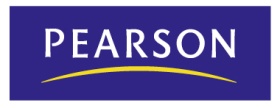 SECUENCIACIÓN DIDÁCTICASiente la música 2Educación Primaria Obligatoria__________________

Música1ª EvaluaciónUnidad 1: ¿Oyes o escuchas?TEMPORALIZACIÓN: Sesión 1. OBJETIVOS:-Entender la diferencia entre oír y escuchar.-Concienciarse de que estamos rodeados de sonidos y de la importancia de saber escucharlos, especialmente los que educan en música. CONTENIDOS:-La diferencia entre oír y escuchar.-Discriminación acústica de distintos ambientes sonoros.COMPETENCIAS BÁSICAS:3. Competencia en el conocimiento y la interacción con el mundo físicoAcercamiento a los conceptos oír y escuchar. 4. Tratamiento de la información y competencia digitalDesarrollo de habilidades para acceder a la información a través de las nuevas tecnologías. DESARROLLO DE LA SESIÓN:-Pide a los niños que observen las ilustraciones de las páginas 4 y 5 del libro, en las que aparecen personajes en actitud de oír y de escuchar. Deberán discriminar si oyen o escuchan y explicar por qué.-Pon la pista 1 del CD1. -Invita a los niños a fijarse en la actitud de los personajes, ¿oyen o escuchan la música? Para que comprendan la diferencia entre oír y escuchar, proponles que cierren los ojos durante unos segundos y comprueben la cantidad de sonidos que oímos, queramos o no. Pídeles que centren su atención en uno concreto y se olviden de todos los demás. Explícales que lo que están haciendo entonces no es oír, sino escuchar. Por lo tanto, oír es percibir sonidos, escuchar prestarles atención. Puedes hacer que lo entiendan mejor con ejemplos prácticos. Para eso, puedes preguntarles si en clase debemos oír o escuchar; si al pasear por la calle oímos o escuchamos el tráfico, etc.-Fotocopia el texto de la narración (página 88 de la guía del profesor) y repártelo entre los alumnos para que vuelvan a escuchar la grabación fijándose muy bien en la entonación del narrador y en los lugares en los que realiza alguna pausa. Una vez que lo hayan hecho, reparte los párrafos entre los niños para que los lean en voz alta imitando la figura del narrador. Los que no estén leyendo en ese momento, deberán escuchar con atención y no oír simplemente a sus compañeros lectores. Así, además de practicar la lectura, serán partícipes en su propio aprendizaje.-Escuchamos ahora con detalle la pista 2 del CD1 con los fragmentos sonoros de la grabación y los comentamos más ampliamente.ATENCIÓN A LA DIVERSIDADAmpliación:-Propón el juego ¡A escuchar! Pon la pista 1 del CD3, concretamente el último ejemplo sonoro, la versión de jazz de Concierto Italiano, y pide a los alumnos que centren su atención primero sólo en el bajo y luego sólo en  les ayudará a entender mejor la diferencia entre oír y escuchar.Musi-TIC-Si dispones de pizarra digital, proyecta en ella las actividades de Música en mi vida del CD-ROM correspondiente a esta unidad. Sin duda, los niños afianzarán los conocimientos adquiridos con las divertidas animaciones.Cuaderno de actividades, página 2Actividad 1-Pide a los niños que coloreen a los personajes de las ilustraciones. A los que escuchen de rojo, a los que oyen de azul.-Cuando terminen esta actividad, puedes poner la pista 3 del CD1 para que escuchen por primera vez  de la escuela, que trabajarán en la próxima sesión. EVALUACIÓN:¿Qué evaluar?-El niño diferencia entre oír y escuchar.¿Cómo evaluar? -Observación.-Participación en clase.-Autoevaluación.TEMPORALIZACIÓN: Sesión 2. OBJETIVOS:-Aprender una nueva canción y dramatizarla. -Valorar la importancia del canto. CONTENIDOS:-La importancia del canto. -Los gestos como medio para dramatizar una canción.-La canción infantil. -El silencio real en la interpretación.-Técnicas de educación vocal: vocalización.COMPETENCIAS BÁSICAS:6. Competencia cultural y artísticaApreciación de la música como elemento artístico y cultural.DESARROLLO DE LA SESIÓN:-Corrección oral de la actividad 1 (página 2 del cuaderno de actividades).-Oímos en el supermercado, haciendo las tareas domésticas en el hogar y cuando estamos leyendo en el cuarto de estar con la tele puesta. Escuchamos atentamente cuando asistimos a un concierto, conversamos con los amigos o nuestro papá nos cuenta un cuento al acostarnos. Estas respuestas también pueden ser variables, en un momento dado, si prestamos atención a lo que estamos oyendo.-Pon la pista 3 del CD1 para que los niños puedan escuchar  de la escuela.-Audición e interpretación: pide a los niños que, como actividad previa, reciten la letra, sin música, vocalizando perfectamente cada una de las palabras.-Leemos recitando los versos de la canción y marcamos las pulsaciones con un lapicero, fijándonos cómo lo hace el profesor. Nos movemos libremente por el espacio en las partes instrumentales. Cuando cantemos, nos quedamos quietos imitando con gestos y movimientos la letra de la canción. -Interpretación con  Band: Una vez que aprendan la letra y la música, invítales a representar la canción con mímica. Volvemos a cantarla, pista 4 del CD1 para que los niños disfruten poniendo voz a la base musical de Caminito de la escuela.-Recuerda a los niños que peguen su pegatina de autoevaluación en la página correspondiente a esta sesión. ATENCIÓN A LA DIVERSIDAD:Refuerzo:Playback. Si dispones de pizarra digital, aprovecha esta magnífica oportunidad para, de una manera muy divertida, mejorar la respiración, vocalización, pronunciación e impostación de la voz de tus alumnos en el canto. EVALUACIÓN:¿Qué evaluar?- Memorizar la letra de una canción e interpretarla en grupo. -Disfrutar cantando.¿Cómo evaluar?-Corrección de actividades.-Observación.-Autoevaluación.-Participación en el canto colectivo.TEMPORALIZACIÓN: Sesión 3OBJETIVOS:-Repasar todos los conceptos de lenguaje musical aprendidos el curso anterior: la figura negra y el silencio de negra, el pentagrama, la clave de sol y las notas sol, mi y la. -Conocer una nueva nota: re.CONTENIDOS:-El pentagrama y la clave de sol.-Las notas sol, mi y la. -La nota re.-Figuras: negra y silencio de negra. COMPETENCIAS BÁSICAS:6. Competencia cultural y artísticaLa música en su faceta histórica.DESARROLLO DE LA SESIÓN:-Anunciamos a los alumnos que vamos a repasar los conceptos musicales aprendidos el curso anterior para que nos sirvan de base en nuestros nuevos aprendizajes.-Al principio, la música se transmitía de forma oral, pero llegó un momento en el que se creó un sistema que permitió transmitirla a otros, conservarla y recordarla. Los primeros lenguajes musicales indicaban simplemente lo ascendente o descendente de las notas, aunque pronto se vio que, para nombrar los sonidos con más exactitud, era necesario un pentagrama primero y una clave a continuación. Por eso, este símbolo fue uno de los primeros en aparecer. La grafía actual de la clave de sol es la que se emplea para representar los sonidos agudos. Por eso se escriben en clave de sol las partituras de violín, oboe, flauta y la mano derecha del piano, la que lleva la melodía.-Recuerda a los alumnos que el pentagrama es la casa de las notas y la clave de sol el símbolo que nos indica la posición de esta nota en el pentagrama.-Para afianzar estos conceptos, puedes dibujar un pentagrama grande en la pizarra con una clave de sol. Fija la atención de los niños en el número de líneas y de espacios.-Una forma de recordar las posiciones de las notas sol, mi y la en el pentagrama podría consistir en repetir con los niños el juego aprendido el curso anterior, en el que los cinco dedos de la mano abierta representan el pentagrama, con sus líneas y espacios. Puedes ir nombrando notas para que ellos, con un dedo de la otra mano, las sitúen en su mano-pentagrama. Una vez reforzadas estas notas, puedes presentarles la nota nueva llamada re situada en el primer espacio debajo del pentagrama.-Invítales a escribir en su libro los nombres de las notas y a que coloreen sol de amarillo, mi de rojo, la de naranja y re de azul, según figuran en la parte superior de la página.-Finalmente, pídeles que observen la imagen que les recuerda la figura negra y su silencio. Anímales a completar los recuadros vacíos de su libro con silencios de negra y ayúdales a que interpreten los esquemas rítmicos que han obtenido.-Anexo Lenguaje musical: Imprime o haz fotocopias de la actividad propuesta en la página 100de la guía del profesor. Repártela a los niños para que la realicen, explicándoles que deben, en primer lugar, pintar como se indica y recortar después las notas y las claves de sol que pegarán a continuación donde corresponda en los pentagramasCuaderno de actividades, página 3Actividad 2Anima a los niños a que practiquen los modelos para aprender a dibujar la clave de sol.Actividad 3Pídeles que completen el pentagrama con las notas que se indican.Actividad 4Anímales a repasar las figuras y silencios musicales y a completar sus nombres.ATENCIÓN A LA DIVERSIDAD:Ampliación-Aprender a dibujar la clave de sol no es fácil. Puedes ayudarles con el cuento El sol de cada día. Se trata de dibujar, paso a paso y con la ayuda de unas sencillas instrucciones, este símbolo musical. Puedes leerles el cuento mientras realizas una gran clave de sol en la pizarra y pedirles que sigan los mismos pasos en las páginas pautadas de su libro: «Dando una vuelta y saltando de su cama, el sol nace cada día muy temprano para hacer su trabajo en el pentagrama. Aprovecha la mañana para subir hasta lo más alto y contemplar desde allí el gran espectáculo de notas que se divisa. A última hora, tiene que bajar muy deprisa, atravesando todo el pentagrama, y desaparecer de la escena de su trabajo. Se enrosca de nuevo para descansar de la dura jornada iluminando el pentagrama. Sin él todo serían sombras.»EVALUACIÓN:¿Qué evaluar?-Conocer las posibilidades del cuerpo como acompañamiento de una canción.-Reconocer en el pentagrama las notas sol, mi y la, y afinar la entonación de dichas notas. ¿Cómo evaluar?-Observación.-Cuaderno de actividades.-Autoevaluación.TEMPORALIZACIÓN: Sesión 4OBJETIVOS:-Repasar pequeños instrumentos de pequeña percusión.-Practicar esquemas rítmicos. CONTENIDOS:- Lectura de esquemas rítmicos sencillos con instrumentos de percusión.-El concepto de pulso.COMPETENCIAS BÁSICAS:1. Competencia en comunicación lingüísticaValoración de la escucha, la comprensión y la comunicación. 8. Competencia para aprender a aprenderAceptación de los conocimientos propios y de la necesidad de adquirir nuevos progresivamente.DESARROLLO DE LA SESIÓN:-Corrección de la página 3 del cuaderno de actividades.-Observa con los niños los diferentes esquemas rítmicos de su libro y explícales que van a combinar la caja china, los crótalos y los cascabeles, respetando el ritmo y los silencios marcados. Una vez comprendida la actividad, lo intentarán los niños. -Si no dispones de esos instrumentos concretos o no hay suficientes, podéis realizar esta actividad con otros instrumentos de percusión escolares o mediante percusiones corporales. Cuaderno de actividades, página 4Actividad 5-Escuchamos atentamente la pista 2 del CD3 y completamos cada una de las cuatro secuencias con el sonido que corresponda: pisada, palmada en los muslos, palmada con las manos y chasquido de dedos.ATENCIÓN A LA DIVERSIDAD:RefuerzoInvita a los alumnos a interpretar nuevos esquemas rítmicos del anexo ¡A tocar! Fotocópialos y distribúyelos entre los niños. Podéis utilizar los instrumentos de esta sesión, cualquier otro instrumento o incluso percusiones corporales.Para marcar los silencios de los esquemas, puedes pedirles que se lleven el dedo a la boca en un gesto que indique silencio o que realicen un movimiento cualquiera con el brazo o la mano, equivalente a la duración de un pulso. No obstante, es importante que, lo antes posible, el silencio sea real y no se oiga nada durante este espacio de tiempo.EVALUACIÓN:¿Qué evaluar?-Mantener el ritmo en la interpretación de esquemas con grafías convencionales y no convencionales. ¿Cómo evaluar?-Observación.-Realización de las actividades.-Participación en clase.-Autoevaluación.TEMPORALIZACIÓN: Sesión 5OBJETIVOS:-Aprender un nuevo baile y practicar sus pasos. CONTENIDOS:-El baile regional.-Posibilidades expresivas del cuerpo.COMPETENCIAS BÁSICAS:5. Competencia social y ciudadanaAceptación de las diferencias y desarrollo de valores como la tolerancia, el respeto y la empatía. DESARROLLO DE LA SESIÓN:-Corrección de la página 4 del cuaderno de actividades.-Anima a los niños a que observen las ilustraciones de su libro que hacen alusión al baile que van a aprender, O cascabillo y a que escuchen la pista 5 del CD 1. Puedes ofrecerles unos breves datos sobre el origen y la historia de esta danza popular.-Podemos poner, también, el DVD de danzas y bailes donde vienen explicados con detalle los pasos y mudanzas de este baile que los niños aprenderán por imitación. -Pon la música de O cascabillo (pista 5 del CD1) y anímales a que se aprendan el baile. La coreografía consiste en lo siguiente:–  –  (mudanza 1): los danzantes avanzan en hilera detrás del niño que va a hacer el papel de alcalde con el paso saltado. Cuando han pasado dieciséis tiempos (segundo 14), se realiza un giro de 90° hacia la izquierda y se continúa la marcha (viñetas 1 y 2 del libro).–  –  (mudanza 2): vuelta a la izquierda para quedarse de perfil y comienzo del paso de polca con desplazamiento lateral hacia la derecha (viñetas 3 y 4 del libro).–  – 2’00” (mudanza 3): se unen las manos y comienzan a caminar dando saltitos hacia la derecha para formar un corro. Unos cuantos niños deben salir fuera del corro e intentar entrar en el círculo por debajo de los brazos de quienes bailan. Estos se lo impedirán juntándose entre ellos (viñetas 5 y 6 del libro).Cuaderno de actividades, página 5Actividad 6Hay ilustraciones similares pero no idénticas. Pide a los niños que encuentren las seis diferencias entre los dos dibujos que representan un grupo bailando la parte final de  cascabillo.Cuando terminen, puedes poner la pista 7 del CD1 para que escuchen por primera vez el tema Santimamiñeko fandangoa & ioaeoe, de Kepa Junkera, que será el fondo musical del próximo juego.ATENCIÓN A LA DIVERSIDAD:AmpliaciónEn el anexo ¡A moverse!, véase pág. 112 de la guía del profesor, podrás encontrar la propuesta de actividades de psicomotricidad destinadas a favorecer el esquema corporal.EVALUACIÓN:¿Qué evaluar?-Aprender los pasos de una coreografía y coordinar los movimientos propios con los de los compañeros en un espacio delimitado. ¿Cómo evaluar?-Observación.-Participación en las actividades grupales.-Autoevaluación.TEMPORALIZACIÓN: Sesión 6OBJETIVOS:-Conocer un nuevo instrumento tradicional de viento: el acordeón. -Trabajar la psicomotricidad y la discriminación auditiva mediante el juego. CONTENIDOS:-Instrumentos tradicionales: el acordeón.-Control del cuerpo: movimiento, reposo y desplazamiento en el espacio.COMPETENCIAS BÁSICAS:6. Competencia cultural y artísticaAcercamiento a la cultura popular a través de los instrumentos tradicionales.8. Competencia para aprender a aprenderAutoevaluación de la tarea.DESARROLLO DE LA SESIÓN:-Corrección de la página 5 del cuaderno de actividades.-En esta ocasión, se introduce el acordeón. Para ello, pide a los alumnos que observen la ilustración de su libro y pon la pista 6 del CD1, que reproduce el sonido de este instrumento tradicional de viento. Explícales, con palabras que ellos puedan entender, las características y el origen de este instrumento.-Puedes invitar a los niños que expresen libremente sobre las sensaciones que les ha producido el sonido de este instrumento.-Juego de equilibrio: Las estatuasAnima a los niños a practicar un juego de Equilibrio haciendo de estatuas. Pon la pista 7 del CD1 para que puedan escuchar una vez más el sonido del acordeón en el tema Santimamiñeko fandangoa & ioaeoe, de Kepa Junkera, y pide a los niños que, mientras suene la música, se muevan libremente.Si disponéis de instrumentos de percusión, pueden usarlos como acompañamiento, también de forma libre. En el momento en que pares la grabación, los niños deberán permanecer inmóviles en la posición en que estaban. Así deberán quedarse hasta que vuelvas a reanudar  comenzarán nuevamente a moverse y a tocar al ritmo de la música.Cuaderno de actividades, página 6Actividad 7Traza y colorea este acordeón y escucha de fondo el tema de Kepa Junquera (pista 7 del CD1). ATENCIÓN A LA DIVERSIDAD:Refuerzo-En esta sesión, los niños han visto el acordeón. Es un buen momento para que peguen en sus álbumes este instrumento y también la trikitixa, una variación vasca de este instrumento. Pueden escribir sus nombres y características principales en el lugar destinado para ello. También pueden comenzar a rellenar el índice de la primera página con el nombre de ambos instrumentos.EVALUACIÓN:¿Qué evaluar?-Improvisar movimientos y saber controlar el cuerpo.-Calidad y limpieza en la presentación de los trabajos del cuaderno.¿Cómo evaluar?-Observación.-Participación.-Coordinación.-Evaluación de la unidad 1, página 202 de la guía del profesor, y/o la Autoevaluación que encontrarás en la página 195.Unidad 2. Música a cualquier horaTEMPORALIZACIÓN: Sesión 1OBJETIVOS:-Mostrar cuándo es bueno escuchar música y cuándo no.-Apreciar el silencio.-Conocer nuevos géneros musicales.-Entender la importancia de la música en las situaciones cotidianas. CONTENIDOS:-Los sonidos del día a día.-La música como elemento cotidiano. COMPETENCIAS BÁSICAS:Competencia en comunicación lingüísticaProgresión en la expresión y comprensión de mensajes orales propios de situaciones comunicativas diversas, en este caso, relacionados con el entorno próximo del niño.5. Competencia social y ciudadanaProfundización en el conocimiento y la realidad cercana al niño como forma de comprensión de la realidad social.DESARROLLO DE LA SESIÓN:-Anima a los niños a que observen con atención las ilustraciones de las páginas 10 y 11de su libro. Se darán cuenta de cómo la música se encuentra presente en muchos de los actos cotidianos y la relación que existe entre los diferentes tipos de música y cada situación.-Pon la pista 8 del CD1, para que los niños escuchen la narración de  o, en su caso, la tuya propia, e invita a los alumnos a que observen las ilustraciones mientras escuchan  a los niños a que comenten las imágenes. Deja que se expresen libremente.Para ello, puedes realizarles preguntas de este tipo:– ¿Qué está sucediendo en cada una de las ilustraciones?– ¿Qué tienen en común todas ellas? Puedes llamar su atención sobre el hecho de que, en todas, se escucha música.– ¿Qué tipo de música se escucha en cada una de ellas y cuál te gusta más a ti?– ¿Qué otras actividades cotidianas podemos realizar con música?-En una de las ilustraciones hay un grupo de niños haciendo gimnasia. Hazles ver que entre esta práctica y el ballet hay diferencias sustanciales, aunque ambas compartan el ejercicio físico. La diferencia estriba en que, mientras en la gimnasia solo hay ejercicio, en el ballet, además, hay expresión corporal y, por lo tanto, la música para la gimnasia es meramente mecánica y para el ballet tiene una melodía y un significado concreto.-Explícales que es importante relajarse después de comer y disfrutar del silencio. Si escuchamos música, esta debe ser agradable, tanto si es una canción country, pop o, por ejemplo, el “Canon” de Pachelbel, pista 4 del CD3.-Pon los ejemplos musicales, parando tras cada fragmento para preguntarles qué les parece. Si les gusta o no. O qué les sugiere, haciéndoles ver que no solo hay un estilo de música, sino que existen muchas variedades y que en todas hay piezas estupendas.-Pregúntales qué otras actividades cotidianas podemos realizar con música y qué tipo de música iría bien para cada una de ellas, o cuándo es preferible estar en silencio.-Musi-TIC: Si dispones de pizarra digital, proyecta en ella las actividades de Música en mi vida del CD-ROM correspondiente a esta unidad. Sin duda, los niños afianzarán los conocimientos adquiridos con las divertidas animaciones.Cuaderno de actividades, página 7Actividad 1Pide a los niños que observen las ilustraciones y las numeren del 1 al 4, de la mañana a la tarde y coloreen la escena que más les guste. También pueden escribir los nombres de las músicas que les gustaría escuchar en cada momento del día. No importa que tú las conozcas o no, como si trata de canciones que se inventa el propio alumno o le cantan en su casa. Lo importante es que asocie una música o canción determinada con cada escena.ATENCIÓN A LA DIVERSIDAD:RefuerzoFotocopia o imprime el texto de la narración que está incluido en el anexo Música en mi vida (pág. 89) y repártelo entre los alumnos para que vuelvan a escuchar la grabación fijándose muy bien en la entonación del narrador y en los lugares en los que realiza alguna pausa. Una vez que lo hayan hecho, reparte los párrafos entre los niños para que los lean en voz alta imitando la lectura de Fernando Argenta. Los que no estén leyendo en ese momento, deberán escuchar con atención y no oír implemente a sus compañeros lectores. Así, además de practicar la lectura, serán partícipes en su propio aprendizaje.AmpliaciónSi el tiempo lo permite, puedes poner la pista 9 del CD1 del profesor para que los niños vuelvan a escuchar solo los fragmentos musicales. Pídeles que cierren los ojos y, sentados, escuchen atentamente.Explícales que esta actividad servirá para relajarse, por lo que no deben realizar ningún ruido ni movimiento, solo escuchar la música e imaginarse qué tipo de actividad les gustaría desarrollar con cada una. Si consideras que es mejor que lo comenten en voz alta, recuerda que no debemos encasillar músicas con actividades y que los niños pueden exponer libremente sus criterios subjetivos.EVALUACIÓN:¿Qué evaluar?-Reconocer los sonidos cotidianos y saber identificarlos en la ilustración. -Profundizar en la diferencia entre oír y escuchar.-Distinguir sonido de ruido.¿Cómo evaluar?-Observación.-Participación en clase.-Autoevaluación.TEMPORALIZACIÓN: Sesión 2OBJETIVOS:-Aprender una canción cuidando especialmente la respiración. CONTENIDOS:-La respiración en el canto.-La intensidad de la voz. COMPETENCIAS BÁSICAS:3. Competencia en el conocimiento y la interacción con el mundo físicoConocimiento del propio cuerpo y de la mecánica de algunas funciones vitales como la respiración.6. Competencia cultural y artísticaApreciación de las artes en general y de la música en particular.DESARROLLO DE LA SESIÓN:-Corrección oral de la actividad 1 (página 7 del cuaderno de actividades).-Canción La lluna,  para reiterar la importancia de la respiración a la hora de cantar. Para ello, puedes explicar a los niños que los tres aspectos fundamentales para controlarla con más eficacia son los siguientes:– Ampliar la capacidad de inspiración, introduciendo la mayor cantidad de aire posible en los pulmones.– Mejorar la facultad de respirar con fluidez.– Controlar el escape de aire en la espiración.-Realiza con los niños un sencillo ejercicio para mejorar la respiración profunda o superior. Suele dar buenos resultados a la hora de cantar y potencia  realizarlo cada vez que comencéis a cantar. Pide a los niños que introduzcan la mayor cantidad de aire posible en los pulmones. Posteriormente, con la mano frente a la boca y tocando con los dedos la nariz, deben expulsar el aire, de tal manera que lo noten en su mano mientras cuentas lentamente. Esto se tiene que realizar no más de tres o cuatro veces y el objetivo es conseguir que los niños lleguen cada vez más lejos en la numeración antes de agotar el aire de sus pulmones.-Pon la pista 10 del CD1 para que puedan escuchar y aprender el tema La lluna, la pruna.-Una vez que los niños hayan interiorizado la letra y la música, puedes realizar con la canción juegos de intensidad, que anticipen de manera intuitiva lo que van a aprender en el apartado de lenguaje musical.-Interpretación con  Band:Podemos utilizar la base musical de La lluna, la pruna, pista 11 del CD1, con el acompañamiento de  Band.-Debemos recordar a los niños que las bandas son agrupaciones musicales en las que predominan los instrumentos de viento, muy importantes en algunas comunidades, como la valenciana, pero extendidas por todas las zonas del mundo. Dos de los instrumentos más característicos de las bandas, y también de las orquestas de jazz, son el saxofón y la trompeta, cuyos cromos podrán pegar ahora los alumnos en el Álbum de cromos.ATENCIÓN A LA DIVERSIDAD:RefuerzoPlayback. Si dispones de pizarra digital, aprovecha esta magnífica oportunidad para, de una manera muy divertida, mejorar la respiración, vocalización, pronunciación e impostación de la voz de tus alumnos en el canto. AmpliaciónEn el anexo !A cantar! (página 95 de esta guía) encontraremos , ríe, bebe pista 5 del CD3 para aprender y preparar un tema navideño que podemos acompañar con alguno de los instrumentos característicos de estas fiestas y mostrados en la unidad (página 15 del libro del alumno) o con cualquier otro de percusión.EVALUACIÓN:¿Qué evaluar?-Utilizar la respiración como elemento potenciador y de mejora del canto.¿Cómo evaluar?-Corrección de actividades.-Observación.-Autoevaluación.-Participación en el canto colectivo.TEMPORALIZACIÓN: Sesión 3OBJETIVOS:-Aprender dos nuevas notas musicales: do y do’.-Identificar la representación musical de la intensidad de los sonidos.CONTENIDOS:-Las notas do y do’. -Cualidades del sonido: intensidad. -Los sonidos fuertes y suaves. COMPETENCIAS BÁSICAS:1. Competencia en comunicación lingüísticaExpresar las propias opiniones y sentimientos.3. Competencia en el conocimiento y la interacción con el mundo físicoInteracción con el espacio circundante, tanto con los aspectos naturales como con los generados por la interacción humana. DESARROLLO DE LA SESIÓN:-Repasamos la canción aprendida en la sesión anterior La lluna, la pruna, utilizando la base musical de  Band: pista 11 del CD1.-Invita a los niños a observar en su libro la representación de las notas do y do’. Pídeles que las comparen con las que ya conocían: sol, mi, la y re. Entona, si es posible, con la ayuda de algún instrumento (por ejemplo, la flauta), las notas do y do’, comparándolas con las demás. Puedes pedir a los niños que repitan su sonido con cuidado de no desviarse en  a que escriban los nombres de las notas que aparecen en el pentagrama de su libro y coloreen do de verde claro y do’ de verde oscuro. Puedes realizar más prácticas de entonación con el pentagrama que acaban de completar.-Pide a los niños que presten atención a las ilustraciones de su libro que hacen alusión a la intensidad de los sonidos así como a su representación musical. Puedes explicarles que el curso anterior ya aprendieron que los sonidos pueden ser fuertes o suaves. A esta cualidad de los sonidos se la denomina intensidad. Vamos a profundizar en este concepto.-La intensidad nos permite diferenciar entre sonidos fuertes y suaves. Está relacionada con la amplitud de onda. A más amplitud, mayor es el sonido; si la amplitud es pequeña, el sonido es menor. Avanzamos ya los distintos matices que va a tener la intensidad y en los que profundizarán en cursos próximos: piano (débil/suave) y forte (fuerte). No entramos en escrituras de los mismos que harán más adelante.-El profesor realiza unos ritmos con cualquier instrumento de percusión, incluida la corporal y los lleva a cabo con los distintos matices para que los alumnos los repitan a modo de eco. La distancia a la que se puede escuchar un sonido depende de su intensidad. -Actividad práctica: interpretamos una secuencia de 16 pulsos, repitiendo las veces que sea necesario, intentando respetar al máximo las indicaciones de intensidad que el profesor nos va marcando.-Para seguir reforzando estos conceptos, puedes comenzar poniendo ejemplos de sonidos fuertes (el despegue de un avión, la descarga de materiales de un camión, un terremoto, el repicar de unas campanas, un martillo neumático de una obra, etc.) y suaves (el vuelo de un ave, caminar descalzo, quitar el polvo de una habitación, barrer, etc.). Anima a tus alumnos a que citen libremente ejemplos de sonidos fuertes y suaves cercanos a su entorno cotidiano. Realiza la actividad de discriminación acústica que se propone en la pista 12 del CD1, sobre sonidos fuertes y suaves.Cuaderno de actividades, página 8Actividad 2Anima a los niños a que completen el pentagrama con los nombres de las notas.Actividad 3Indica a los niños que deben descubrir el camino y, al llegar, dibujar en el pentagrama las notas do y do’.ATENCIÓN A LA DIVERSIDAD:RefuerzoAnexo Lenguaje musical: fotocopia las actividades que se proponen en la página 101 de la guía, para que escriban el nombre de las notas y las coloreen.AmpliaciónCopia en la pizarra el pentagrama que han completado los niños en su libro y escribe debajo de cada nota f, si quieres que la nota sea fuerte, o p, si deseas que sea suave.Pide a los niños que lo entonen, respetando la intensidad que se indica en cada momento.EVALUACIÓN:¿Qué evaluar?-Diferenciar y producir sonidos fuertes y suaves. -Identificar las notas sol, mi, la, do y do’ en el pentagrama. ¿Cómo evaluar?-Observación.-Cuaderno de actividades.-Autoevaluación.TEMPORALIZACIÓN: Sesión 4OBJETIVOS:-Explorar nuevas posibilidades sonoras con instrumentos como las campanas melódicas. -Comprender la diferencia entre sonidos fuertes y suaves. CONTENIDOS:-Cualidades del sonido: intensidad. -Los sonidos fuertes y suaves. -Las campanas melódicasCOMPETENCIAS BÁSICAS:6. Competencia cultural y artísticaProfundización en el lenguaje corporal y en las músicas que nos rodean.8. Autonomía e iniciativa personalDesarrollo de la seguridad en uno mismo y de la capacidad para enfrentarse a los problemas DESARROLLO DE LA SESIÓN:-Corrección oral de la página 8 del cuaderno de actividades.-Invita a los niños a observar las ilustraciones de las campanas que vamos a utilizar con los sonidos DO-MI-SOL que forman el acorde de tónica de Do Mayor habitual y es el intervalo más natural y fácil de cantar para los alumnos. Puesto que en la página anterior hemos trabajado los matices fuerte y suave, podemos profundizar con los sonidos identificando el tamaño de la campana grande al fuerte y el de la campana pequeña al suave.-Escuchamos la pista 13 del CD1, para discriminar tres notas que emiten las campanas melódicas y ampliamos detalles sobre estos instrumentos. Las melódicas son sencillos instrumentos que nos permiten emitir los sonidos de la escala musical de forma lúdica y divertida. Son de diferentes colores, uno para cada nota y admiten ser tocadas de dos formas: apretando la parte superior del mango cuando están colocadas sobre la mesa o agitándolas con la mano, como siempre se ha hecho con las campanas de cualquier tipo.-La actividad que se propone en el libro del alumno puede hacerse directamente con las campanas de la propia clase o con la pista 14 del CD1. Les pediremos que coloreen, en el orden que se indica, los sonidos fuertes y suaves (marcados por el tamaño) con el color de cada campana, según su nota: 1. DO (fuerte);  (suave); 3. SOL (suave); 4. LA (fuerte).-Ahora escuchamos como ha quedado toda la secuencia final seguida: do-mi-sol-do. Si disponemos de campanas en clase, haremos otras secuencias para que el alumnado reconozca las notas que suenan en cada una de ellas.Cuaderno de actividades, página 9Actividad 3Indica a los niños que unan cada campana con su nota en el pentagrama. Pídeles que coloreen las notas según el código que estamos utilizando: re azul, mi rojo, sol amarillo y la naranja.Actividad 4Escuchamos la pista 6 del CD3 para repasar el sonido de las 4 campanas melódicas por separado para que los niños memoricen el sonido de estas notas. Realizamos los dictados melódicos con las pistas 7 y 8 del CD3. ATENCIÓN A LA DIVERSIDAD:RefuerzoRepasamos percusiones corporales utilizando los esquemas rítmicos del apartado ¡A tocar!, página 107 de la guía, para seguir trabajando la intensidad fuerte y suave.AmpliaciónSi lo crees conveniente, es una buena ocasión para comenzar a construir uno de los instrumentos de bricolaje musical: Latería, un instrumento curioso de percusión con diversas latas. Construimos una en clase y les proporcionamos fotocopiados los pasos para fabricarla. Pueden terminarla en su casa y traerla para la próxima sesión.EVALUACIÓN:¿Qué evaluar?-Descubrir nuevas posibilidades de obtención de sonidos.¿Cómo evaluar?-Observación.-Realización de las actividades.-Participación en clase.-Autoevaluación.TEMPORALIZACIÓN: Sesión 5OBJETIVOS:-Desarrollar la creatividad moviéndose libremente al ritmo de la música. -Conocer un nuevo estilo musical: el jazz.CONTENIDOS:-Nuevo estilo musical, el jazz, y sus instrumentos más característicos.-El movimiento libre en una audición. COMPETENCIAS BÁSICAS:5. Competencia social y ciudadanaAceptación de las diferencias y desarrollo de valores como la tolerancia, el respeto y la empatía. 7. Competencia para aprender a aprenderVivir experiencias de aprendizaje colectivo.DESARROLLO DE LA SESIÓN:-Corrección de la página 9 del cuaderno de actividades.-Pon la pista 11 del CD1 para que se escuche la base musical de  lluna, la pruna interpretada por  Band.-Invita a los niños a citar instrumentos de las orquestas de jazz (piano, saxofón, trompeta, contrabajo, trombón, guitarra, batería…) y realiza una actividad de discriminación acústica y tímbrica sobre estos instrumentos. Que comprueben cuáles de los que aparecen en la ilustración suenan con el tema de  Band, cuáles no están en la imagen y qué instrumentos de la ilustración no son utilizados por  Band.-Pon la pista 15 del CD1 para que se escuche K.D.’s Blues de Kenny Dorham. Explícales cuáles son los instrumentos que realizan los solos (saxo, guitarra eléctrica, trompeta, piano, contrabajo) y que se corresponden a los de  la audición invitando a los niños a que simulen tocar los instrumentos que suenan en los solos, ya sea de manera colectiva o bien asignando a un único niño o a varios cada uno de dichos instrumentos. La batería toca durante todo el tiempo. Explícales que en el jazz es frecuente la improvisación, es decir, que cada instrumentista se inventa sus solos, y que además de los instrumentos citados, en los grupos de jazz suelen intervenir otros como el clarinete o el trombón.Cuaderno de actividades, página 10Actividad 6Los niños colorearán los instrumentos de una orquesta de jazz y repasarán sus nombres. Luego, mientras escuchan la pista 9 del CD3, tratarán de discriminar los sonidos de los instrumentos, numerándolos según el orden en el que aparecen en la audición.Recomendamos pegar el cromo de la batería en el álbum y recordar otros instrumentos del jazz.ATENCIÓN A LA DIVERSIDAD:Refuerzo-Para cambiar de actividad y movernos de otra forma, podemos realizar las actividades de psicomotricidad del anexo ¡A moverse! concebidas para mejorar el equilibrio.Ampliación-Con el mismo fondo musical, el tema K.D.’s Blues (pista 15 del CD1), puedes jugar con ellos a Algo más que un periódico (papiromúsica). Para poder realizar la actividad, debes pedir antes a los niños que traigan periódicos de casa o utilizar los que tengas en el aula para usos diversos. Siguiendo el ritmo de la música, los niños realizarán diversas actividades con los papeles de periódico de manera que lleguen a descubrir las inmensas posibilidades lúdicas que tiene este objeto tan cotidiano.EVALUACIÓN:¿Qué evaluar?-Ajustar el propio movimiento al espacio y a los demás en los desplazamientos.¿Cómo evaluar?-Observación.-Participación en las actividades grupales.-Autoevaluación.TEMPORALIZACIÓN: Sesión 6OBJETIVOS:-Distinguir instrumentos típicos de la Navidad: carraca, botella labrada, pandereta, zambomba y almirez. -Practicar la psicomotricidad y la discriminación auditiva mediante el juego. CONTENIDOS:-Instrumentos navideños: almirez, botella labrada, carraca, pandereta y zambomba.-Dramatización de la expresión instrumental. -Práctica de los reflejos mediante el juego.-La canción navideña.COMPETENCIAS BÁSICAS:5. Competencia social y ciudadanaRespeto por los valores de los demás, las creencias, las culturas y las historias personales, individuales y colectivas.8. Autonomía e iniciativa personalIndagación en el conocimiento de uno mismo, identificando emociones propias y comprendiendo las de los demás. DESARROLLO DE LA SESIÓN:-Corrección de la página 10 del cuaderno de actividades.-Invita a los niños a observar la ilustración de su libro, en la que aparecen varios instrumentos típicos de  que las canciones tradicionales de las celebraciones navideñas son los villancicos y que estos son algunos de los instrumentos que suelen acompañarlos:– Botella labrada: instrumento casero cuyo sonido se consigue frotando una botella, con una llave, con el mango de un tenedor o de una cuchara.– Pandereta: pandero con sonajas.– Carraca: instrumento que consta de una rueda con dientes unida a un eje que sirve para sujetarla. Alrededor de dicho eje, gira una pieza de madera sujetando una lengüeta que suena al entrar en contacto con los dientes de la rueda.– Almirez: mortero de metal que sirve para machacar o moler en él. Es un ejemplo de adaptación de los útiles caseros. De igual manera se han utilizado desde siempre sartenes, calderos, tapaderas, etc.– Zambomba: instrumento musical rústico, hueco, abierto por un extremo y cerrado por el otro, con una piel muy tirante que tiene en el centro, bien sujeta, una vara a modo de mástil que, frotada de arriba abajo y de abajo arriba con la mano humedecida, produce un sonido fuerte y monótono.-Pon la pista 16 del CD1, que reproduce los sonidos de los citados instrumentos, y anima a los niños a que aprendan sus nombres y reconozcan sus sonidos. El orden en el que aparecen estos instrumentos en la grabación es el siguiente: 1. Botella labrada, 2. Pandereta, 3. Carraca, 4. Almirez, y 5. Zambomba.-A continuación, realizamos un dictado musical con estos instrumentos, que aparecerán en este orden (pista 17 del CD1): 1. Carraca, 2. Zambomba, 3. Almirez, 4. Botella labrada y 5. Pandereta.-Para practicar la intensidad unida a estos instrumentos, los niños deben decir forte o piano, según hayas interpretado cada instrumento F o P.Cuaderno de actividades, página 11Actividad 7Distinguimos por su sonido fuerte o suave los objetos que se nos muestran, escribiendo el signo correspondiente en las viñetas. Corregimos de forma oral en clase, dejando que los niños se expresen libremente, pues algunos casos son opinables, escuchando como fondo musical la canción navideña antes citada.ATENCIÓN A LA DIVERSIDAD:RefuerzoAdemás de recordar la pandereta, que los niños ya habían visto en 1º de Primaria, en esta sesión han tenido la ocasión de profundizar en algunos instrumentos característicos de la Navidad, como el almirez, la botella labrada, la carraca o  a abrir sus álbumes de cromos y pegar los de estos instrumentos donde corresponda.Además, pueden escribir sus nombres y sus características principales en los lugares destinados para tal fin y seguir rellenando el índice de la primera página.AmpliaciónAsí mismo, señalar que este es un buen momento para comenzar a trabajar la Fiesta de Navidad cuyas pautas vienen en la guía (página 167), usando como fondo musical la canción navideña When Santa got stuck up the chimney (pista 38 del CD3).EVALUACIÓN:¿Qué evaluar?-Reconocer el sonido de los instrumentos navideños y recordar movimientos del cuerpo asociados a sonidos.¿Cómo evaluar?-Observación.-Participación.-Coordinación.-Evaluación de la unidad 2. Página 204 de la guía del profesor.2ª EvaluaciónUnidad 3. Ritmo al trabajarTEMPORALIZACIÓN: Sesión 1OBJETIVOS:-Descubrir la importancia de la música en el desarrollo de muchas actividades profesionales, sobre todo las manuales.CONTENIDOS:-Discriminación acústica de sonidos y ruidos en el entorno laboral. -La música como acompañamiento en el trabajo. COMPETENCIAS BÁSICAS:1. Competencia en comunicación lingüísticaUso del lenguaje como herramienta de comprensión de la realidad.3. Competencia en el conocimiento y la interacción con el mundo físicoIdentificación y concienciación sobre la contaminación acústica.4. Tratamiento de la información  y competencia digitalDesarrollo de habilidades para acceder a la información a través de las nuevas tecnologías. DESARROLLO DE LA SESIÓN:-Invita a los niños a observar detenidamente las ilustraciones de las páginas 16 y 17, que reflejan distintas situaciones cotidianas en las que los personajes escuchan o interpretan música mientras trabajan.-Analiza con los alumnos las escenas que los dibujos reflejan para que se den cuenta de que, en muchos oficios, la música es una excelente compañera. Sin ella, el trabajo no sería lo mismo. Con el fin de que los niños comprendan mejor esta afirmación, puedes hacerles preguntas de este tipo:– ¿Qué actividades están realizando los protagonistas de cada escena?– ¿Qué tipo de música podría acompañar a cada una de esas situaciones?– ¿Qué otros trabajos conoces donde quienes los realizan pueden utilizar la música como acompañamiento?– ¿Qué trabajo podrías citar en los que sería imposible escuchar música? A modo de ejemplo, puedes citar a un telefonista, que no puede escuchar música mientras atiende el teléfono.– ¿Qué trabajos podrías realizar tú escuchando música?– La idea es que les quede claro que podrían escuchar música al dibujar o al hacer manualidades, pero no al estudiar. Si estudian con música, la estarían oyendo pero no escuchando.-A continuación puedes ponerles la pista 18 del CD1 para escuchar la narración o hacer tuyo el texto y emplear solo los ejemplos musicales de la pista 19 del CD1 con los fragmentos sonoros de la narración, para seguir las ilustraciones. Musi-TICSi dispones de pizarra digital, proyecta en ella las actividades de Música en mi vida del CD-ROM correspondiente a esta unidad. Cuaderno de actividades, página 12Actividad 1Pide a los niños que rodeen con un círculo rojo los elementos de las imágenes que emiten música. Pueden escribir si les gusta hacer los deberes con música y por qué sí o por qué no.Mientras realizan la actividad, puedes poner el corte 20 del CD1 para que escuchen por primera vez , si vas a l’hort, que aprenderán en la próxima sesión.ATENCIÓN A LA DIVERSIDAD:Refuerzo-Fotocopia, o imprime el texto de la narración que está incluido en el Anexo Música en mi vida y repártelo entre los alumnos para que vuelvan a escuchar la grabación (pista 18 del CD1) fijándose muy bien en la entonación del narrador y en los lugares en los que realiza alguna pausa. Una vez que lo hayan hecho, reparte los párrafos entre los niños para que los lean en voz alta imitando la lectura de Fernando Argenta.Ampliación-Vuelve a poner la canción espiritual negra americana, pista 11 del CD3 y la africana de trabajo, pista 12 del CD3, e indícales cuáles son las coplas cantadas por los solistas (que tienen siempre letras diferentes) y los estribillos o respuestas cantadas por los demás, en los que siempre cantan lo mismo. Como ejemplo de una canción con respuesta (coplas y estribillo), puedes hacer que canten un villancico como Campana sobre campana, Hacia Belén va una burra, u otra canción que tú conozcas, con los solos o coplas cantados por ti o por un niño, y los estribillos cantados por todos.EVALUACIÓN:¿Qué evaluar?-Identificar sonidos del entorno laboral en una ilustración.¿Cómo evaluar?-Observación.-Participación en clase.-Autoevaluación.TEMPORALIZACIÓN: Sesión 2OBJETIVOS:-Aprender nuevas canciones.-Practicar el concepto de pulsación aprendido el curso anterior.CONTENIDOS:-La canción con acompañamientos rítmicos en ostinato. -La pulsación. -La canción como elemento expresivo.COMPETENCIAS BÁSICAS:Competencia en comunicación lingüística Ampliación del vocabulario y uso correcto de términos ligados a las profesiones cercanas al entorno del niño.Competencia en el conocimiento y la interacción con el mundo físicoIdentificación y concienciación sobre la contaminación acústica.4. Tratamiento de la información y competencia digitalUtilizar las herramientas tecnológicas como fuente de aprendizaje.DESARROLLO DE LA SESIÓN:-Corrección oral de la actividad 1 (página 12 del cuaderno de actividades).-Canción Ramonet, si vas a l’hort. Vuelve a poner el corte 20 del CD1 para que puedan aprender la música y la letra de , si vas a l’hort. -Audición e interpretación. Después, realizamos la lectura entonada de la canción y la acompañamos con percusiones corporales como palmas, pitos, marcando el pulso de la canción hasta interiorizar el ritmo de los compases.-Dividimos la clase en dos grandes grupos: uno cantará los versos pares acompañándose de palmas y el otro los impares acompañándose con golpes con los pies, sin que el ritmo se pierda nunca.-Interpretación con  Band: Cantamos utilizando la pista 21 del CD1 con la base musical de Ramonet, si vas a l’hort con  Band.Cuaderno de actividades, página 13Actividad 2Indica a los niños que deben descifrar el mensaje que aparece oculto en la pantalla del ordenador. Para ello, hay que sustituir las figuras por las vocales correspondientes. No se trata de que sepan los nombres de las figuras, porque no conocerán las corcheas ni los silencios de corcheas hasta la próxima sesión. Pero sí podemos aprovechar esta actividad para recordar la negra y el silencio de negra, que ya trabajaron en 1º, y avivar su curiosidad sobre las figuras musicales que van a conocer el próximo día.ATENCIÓN A LA DIVERSIDAD:Refuerzo-Playback. Si dispones de pizarra digital, aprovecha esta magnífica oportunidad para, de una manera muy divertida, mejorar la respiración, vocalización, pronunciación e impostación de la voz de tus alumnos en el canto. El playback dinamiza y mejora la expresión vocal.Ampliación-Podemos cantar con los niños esta popular canción tradicional:Estaba una pastoralarán, larán, larito,estaba una pastoracuidando un rebañito.-Vamos a improvisar con esta estrofa, cambiando de oficio y por tanto cambiando la rima del último verso por algo relacionado con ese oficio. Probamos con estos: marinero, oculista, abogado... Los niños deberían crear sus rimas sin ayuda, pero si no las encontrasen, podrían dárseles estas: marinero (de su mero); oculista (de su vista); abogado (en un juzgado). Se inventarán nuevas estrofas con otros oficios siguiendo la estructura de las aprendidas. -En el Anexo ¡A cantar! (página 96 de la Guía), encontrarás la propuesta de otra canción: El sembrador, pista 13 del CD3 (partitura en la página 127), muy apropiada para valorar el trabajo y lo que se consigue trabajando. Puedes practicar con los niños el concepto de pulsación, marcando las pulsaciones con un lapicero sobre la mesa.EVALUACIÓN:¿Qué evaluar?-Practicar técnicas de respiración, entonación y articulación en el canto. -Mantener la pulsación durante la interpretación de una canción en grupo. ¿Cómo evaluar?-Corrección de actividades.-Observación.-Autoevaluación.-Participación en el canto colectivo.TEMPORALIZACIÓN: Sesión 3OBJETIVOS:-Conocer una nueva figura musical, la corchea, y su silencio. -Profundizar en el concepto de altura musical. CONTENIDOS:-Figuras musicales: corchea y silencio de corchea. -Cualidades del sonido: altura. -Sonidos agudos y graves.COMPETENCIAS BÁSICAS:2. Competencia matemáticaHabilidad para utilizar los números, contar, conocer los símbolos y el razonamiento matemático en general.7. Competencia para aprender a aprenderIniciación en el aprendizaje y preparación para su continuación de forma autónoma.DESARROLLO DE LA SESIÓN:-Corrección de la actividad 2 (página 13 del cuaderno de actividades).-Explica a los niños que en esta sesión van a aprender una nueva figura musical, la corchea, y su silencio. Pídeles que observen la imagen de su libro para que se vayan familiarizando con sus formas y las comparen con las que ya conocían. Recálcales que dos corcheas, cuando van juntas, se leen e interpretan exactamente igual que cuando están sueltas.-Con la ayuda del esquema rítmico de su libro, trata de que los niños comprendan la diferencia entre una figura negra y una corchea, que radica en su duración. Comienza leyéndolo tú con ta, sss, ti y ss. Posteriormente, anímales a que te imiten. Así entenderán de manera intuitiva la diferencia de duración entre ambas figuras.-Una vez asimilado el esquema rítmico de su libro, puedes tratar de que lo interpreten con palmas o con algún instrumento de percusión.-Pide a los niños que observen las ilustraciones que representan sonidos agudos y graves. Explícales que esta cualidad de los sonidos se conoce con el nombre de altura, en cuyo concepto vamos a profundizar. La altura es la cualidad del sonido que distingue entre sonidos agudos y graves. La característica fundamental de esos sonidos es su elevación o altura, la cantidad de veces que vibra por segundo, es decir, su frecuencia. Cuanto mayor sea su frecuencia, más aguda o «alta» será la nota musical. La altura es la propiedad subjetiva de un sonido por la que puede compararse con otro en términos de «alto» o «bajo».-Realizamos la discriminación auditiva de los sonidos agudo y grave en la pista 22 del CD1. En esta ocasión, hemos presentado la altura musical con sonidos de animales. Invítales a que imiten los sonidos de un pájaro y de una vaca, para que observen la diferencia entre ambos. Puedes pedirles que busquen en la naturaleza otros ejemplos de sonidos agudos de animales (grillo, jilguero, polluelo, etc.) y graves (búho, elefante, león, etc.).-Anímales a jugar al objeto escondido con sonidos agudos y graves. Distribuye a los niños por parejas. Uno de ellos, con los ojos vendados o cerrados, deberá encontrar un objeto cualquiera escondido en algún sitio de  compañero tendrá que guiarle mediante sonidos agudos y graves. Si produce sonidos agudos, querrá decir que está muy cerca. Sin embargo, si produce sonidos graves, estará indicando que aun está alejado.Cuaderno de actividades, página 13Actividad 3Indica a los niños que unan con flechas cada signo musical con su nombre.ATENCIÓN A LA DIVERSIDAD:RefuerzoInvita a los niños a leer los esquemas rítmicos del Anexo Lenguaje musical (véase la página 102 de la guía del profesor.AmpliaciónRealiza con los alumnos ejercicios de prosodia rítmica con pulsaciones de negra y de corchea. Para hacerlo, inventa frases y recítalas en alto. Luego, pídeles que te imiten. Mientras recitan, puedes animarles a que palmeen a ritmo de negra o de corchea, según corresponda. Estos son algunos ejemplos de prosodias:Sí di-me. / Ya va-mos. / Tú man-das. / Ven co-rre. / Yo bai-lo.EVALUACIÓN:¿Qué evaluar?-Apreciar la diferencia entre sonidos graves y agudos. -Saber crear sonidos de diferentes alturas. -Interpretar esquemas rítmicos diferenciando la duración de la figura corchea y su silencio de la negra y su silencio. ¿Cómo evaluar?-Observación.-Cuaderno de actividades.-Autoevaluación.TEMPORALIZACIÓN: Sesión 4OBJETIVOS:-Conocer los tres tipos de instrumentos de percusión según el material del que están fabricados: madera, metal y membrana. -Interpretar esquemas rítmicos con instrumentos de pequeña percusión. CONTENIDOS:-Los instrumentos de percusión: madera, metal y membrana. -Reconocimiento y práctica de todas las capacidades sonoras de los instrumentos escolares: pandero, triángulo, crótalos, claves, caja china, tambor, castañuelas y maracas. -Improvisación y expresión instrumental.COMPETENCIAS BÁSICAS:5. Competencia social y ciudadanaHabilidades para participar activamente en el trabajo en grupo.8. Autonomía e iniciativa personalAutoevaluación de la tarea.DESARROLLO DE LA SESIÓN:-Corregimos la actividad 3 (página 13 del cuaderno de actividades).- En esta sesión se trata de que los niños recuerden los instrumentos escolares de percusión que conocen. En primer lugar, indícales que deben escribir las letras que faltan. Pon el corte 23 del CD1, que reproduce los sonidos de todos estos instrumentos, y pide a los niños que, en su libro, los ordenen con un número del 1 al 8, según los escuchen. -Si dispones de todos ellos en clase, repártelos entre los niños e invítales a que los toquen. De esta manera, se familiarizarán aún más con sus sonidos. Si no cuentas con estos instrumentos, puedes poner de nuevo el corte 23 del CD1, que reproduce sus sonidos, y pedirles que, según los escuchen en la grabación, traten de colocar las manos como si tuvieran entre ellas el instrumento que suena y hagan como si lo tocaran.Cuaderno de actividades, página 14Actividad 4Indica a los niños que repasen y coloreen los instrumentos de percusión y los unan mediante flechas con sus nombres en el centro de  terminen las actividades, puedes poner el tema Las ruinas de Atenas de Beethoven (pista 24 del CD1), que será el fondo musical del próximo juego de movimiento.ATENCIÓN A LA DIVERSIDAD:Refuerzo-Anima a los niños a que interpreten todos juntos, con algunos de los instrumentos de esta unidad, los esquemas rítmicos que te proponemos en el anexo ¡A tocar! (véase página 108 de la guía del profesor), y que puedes fotocopiar y distribuir.Ampliación-Divide la clase en seis grupos y asigna a cada uno un esquema. Pídeles que los interpreten primero uno a uno, cada grupo el esquema que le corresponde, y luego todos a  no dispones de estos instrumentos en clase, podéis utilizar la percusión corporal.EVALUACIÓN:¿Qué evaluar?-Discriminar el timbre de los instrumentos escolares de percusión e identificarlos en una ilustración. -Interiorizar y expresar el sentido rítmico en el canto y en la interpretación con instrumentos. ¿Cómo evaluar?-Observación.-Realización de las actividades.-Participación en clase.-Autoevaluación.TEMPORALIZACIÓN: Sesión 5OBJETIVOS:-Practicar la mímica y las onomatopeyas como medios para expresar situaciones y hacerse comprender por los demás.CONTENIDOS:	-Posibilidades expresivas del propio cuerpo. -Movimiento y dramatización: pantomima.COMPETENCIAS BÁSICAS:1. Competencia en comunicación lingüísticaConocimiento de las reglas de funcionamiento del lenguaje.Competencia social y ciudadanaIncorporación de formas de comportamiento individual necesarias para la convivencia en una sociedad plural, ejerciendo una ciudadanía democrática.DESARROLLO DE LA SESIÓN:-Corrección oral de la actividad 4 (página 14 del cuaderno de actividades).-La pieza de Las ruinas de Atenas de L. van Beethoven (corte 24 del CD1) servirá de fondo musical para dos juegos de dramatización de oficios.-Para realizar el primer juego, divide la clase en dos grupos. Los miembros de uno de los grupos serán los encargados de dramatizar los oficios. Los del otro deberán adivinarlos.Recorta unos cuantos papeles y escribe en ellos los nombres de varios oficios. Los niños encargados de imitar deberán coger un papel al azar y representar con mímica y onomatopeyas el oficio que les ha correspondido. Cuando comience la música, los imitadores desfilarán uno a uno y al ritmo de la música por delante de sus compañeros, que tendrán que adivinar los oficios y apuntarlos en un papel. Al final de la pieza musical, comprobaremos lo que los niños han escrito en sus papeles. Conviene repetir el juego varias veces intercambiando los papeles de los alumnos.-El segundo juego es una variación del clásico juego del rumor, con el que comprobaréis cómo se puede ir distorsionando una idea. En este caso se trata de que los niños representen con mímica un oficio e intenten transmitirlo de unos a otros. Para comenzar, coloca a los niños en fila unos detrás de otros. El último de la fila deberá representar solo con mímica un oficio a su compañero de delante, que se habrá dado la vuelta para verlo. Cuando este crea haber adivinado el trabajo de su compañero, repetirá los gestos que ha visto al niño que está delante de él en la fila, que se dará también la vuelta para verlo. Así, hasta que llegue al primer niño, que dirá en voz alta el oficio de que se trata. Si no lo adivina, se le pregunta al anterior, y si este tampoco lo acierta, al anterior, hasta que se llegue al que lo haya descubierto.Cuaderno de actividades, página 15Actividad 5Ponemos el corte 15 del CD3, Así suenan los oficios, y los alumnos deben numerarlos según los van escuchando, coloreando el oficio que más les guste. Si el tiempo lo permite, puedes poner por primera vez el tema Paloteos de Utande (corte25 del CD1), que está asociado a una danza-juego popular que explicaremos más en profundidad en la siguiente sesión y que servirá para introducir un nuevo juego.ATENCIÓN A LA DIVERSIDAD:Ampliación-Escuchar la cuerda de la orquesta en la obra nos servirá para hablar de los instrumentos de cuerda y de la guitarra como el instrumento español más representativo, con importantes músicos que realizan conciertos por todo el mundo. El más importante actualmente es Paco de Lucía, cumbre de la guitarra flamenca, ámbito en el que también destaca Raimundo Amador. Escuchamos una canción de este músico, Oye como va, pista 14 del CD3, en  interpreta un ritmo moderno, y realizamos las actividades de psicomotricidad que se sugieren en el Anexo ¡A moverse!: Nos movemos con palmeos (véase la página 114 de la guía del profesor).-Podemos invitarles a colocar en el álbum de instrumentos la guitarra y que nos la describan.EVALUACIÓN:¿Qué evaluar? -Participar de manera activa en las audiciones utilizando recursos verbales, gestuales e instrumentales. -Descubrir la capacidad expresiva de la música mediante una escucha activa.¿Cómo evaluar?-Observación.-Participación en las actividades grupales.-Autoevaluación.TEMPORALIZACIÓN: Sesión 6OBJETIVOS:-Practicar un juego de ritmo, memoria y coordinación. -Desarrollar la psicomotricidad mediante el juego.CONTENIDOS:-El movimiento corporal adecuado al espacio y a la música. COMPETENCIAS BÁSICAS:5. Competencia social y ciudadanaFomento de la convivencia a través del baile.Competencia cultural y artísticaConsideración de la música como parte del patrimonio de los pueblos.8. Autonomía e iniciativa personal	Desarrollo de la capacidad de transformar las ideas en acciones, es decir, de planificar y gestionar para alcanzar buenos resultados.DESARROLLO DE LA SESIÓN:-Corrección oral de la página 15 del cuaderno de actividades.-Pon el corte 25 del CD1 para que los niños puedan escuchar una vez más el tema Paloteos de Utande. Esta música está asociada a una danza popular conocida como paloteo en el pueblo de Utande (Guadalajara). El paloteo consiste en una coreografía de baile corta, en la que los danzantes golpean entre sí o con el danzante que tienen enfrente dos palos cortos al ritmo de  los danzantes deambula un personaje que en algunos pueblos va vestido con un traje grotesco de vivos colores y que recibe el nombre de «el botarga». Siempre lleva en sus manos un bastón de mando con el que golpea al danzante que se confunde o a los espectadores que se acercan a molestar a los danzantes. Otra misión que tiene es proporcionar los palos y recogerlos al final del paloteo. En algunos lugares de Hispanoamérica, sobre todo en Colombia, el paloteo es una danza guerrera.-Explica a los niños que ellos también van a jugar con palos. Juego con palos: paloteoPara llevarlo a cabo, debes repartir entre los niños claves. Si no dispones de muchos instrumentos en tu aula, también pueden practicar el juego con lapiceros. Se trata de que todos los niños tengan dos elementos similares a palos para tocar.-Divide la clase en grupos, tantos como te permita el número de alumnos con que cuentes. Los miembros de un mismo grupo deben colocarse formando un círculo y mirando hacia el interior. Además, es necesario nombrar un árbitro por cada grupo. Cada árbitro decide qué niño de su grupo comienza a tocar las claves o palos. El niño elegido da un golpe de claves; el de su derecha, uno más uno; el siguiente, dos más uno, y así sucesivamente. El árbitro deberá estar muy atento porque, cuando uno de los niños se equivoque, debe señalarlo para que quede descalificado. En ese momento, se vuelve a empezar con un solo golpe.-El que gane de cada grupo competirá con los ganadores de los restantes grupos y con los árbitros, pasando a arbitrar el propio profesor. Para que el resto de los niños no se distraiga, podemos implicarlos en el juego pidiendo que estén atentos para señalar los errores de sus compañeros cuando los perciban.Cuaderno de actividades, página 16Actividad 6Imaginamos los sonidos que representan las viñetas y los clasificamos en agudos y graves. Corregimos directamente en la propia clase según los emitimos:– Sonidos agudos: pitido de silbato, aviso de la tetera y campanilla.– Sonidos graves: mugido de vaca, claxon-bocina y gong.EVALUACIÓN:¿Qué evaluar?-Participar en el trabajo colectivo vocal e instrumental. -Mostrar calidad y esfuerzo en los trabajos realizados. ¿Cómo evaluar?-Observación.-Participación.-Coordinación.-Evaluación de la unidad 3. Página 206 de la guía del profesor o la Autoevaluación que particularmente realizará cada alumno (página 197 de la misma guía).Unidad 4: Música sin fronterasTEMPORALIZACIÓN: Sesión 1OBJETIVOS:-Discriminar los sonidos de distintas procedencias.-Reconocer la importancia de la música y su capacidad para traspasar fronteras y ser entendida en todo el mundo. CONTENIDOS:-La música como forma de expresión que no tiene fronteras. COMPETENCIAS BÁSICAS:Tratamiento de la información y competencia digitalEmpleo del ordenador como elemento esencial para obtener información y comunicarse.Competencia social y ciudadanaAdquisición de valores democráticos y aceptación y práctica de las normas sociales.Competencia cultural y artísticaApreciación de la música y de los códigos artísticos de diferentes zonas del mundo.DESARROLLO DE LA SESIÓN:-Invita a los niños a que observen la diversidad de razas y monumentos que se ven en las ilustraciones de las páginas 22 y 23. Si hay tanta diferencia, ¿qué es lo que une a todos los niños de la ilustración? Ellos mismos repararán en que es la música, un lenguaje universal.-En primer lugar pon la pista 1 del CD2 para que los niños asocien a cada personaje con una música.-Invita a que los alumnos reflexionen sobre la música como elemento que viaja por todo el mundo, que no tiene fronteras, pero también como algo propio de cada país o región. Cuando alguien abandona su país, por la razón que sea, siempre lleva consigo su música.-Pon la pista 2 del CD2 para que escuchen los fragmentos sonoros de la narración, ahora más despacio para comprenderlos y asimilarlos mejor. Si en tu clase hay niños de distintas nacionalidades, puedes aprovechar para que hablen de las músicas de sus países e incluso intenten cantar alguna canción. Si disponen de grabaciones en sus casas, también puedes pedirles que las lleven al día siguiente para escucharlas todos juntos.-Puedes utilizar el Frère Jacques (pista 16 del CD3), como ejemplo de un canon, para que los niños lo canten, dividiendo la clase en dos grupos. El primero comenzará a cantar y, tras haber hecho la segunda estrofa (dos compases en 4/4) y comience el «dorme vous», entrará el segundo grupo desde el principio y seguirán los dos grupos cantando juntos, cada uno con su parte correspondiente.-En el Bello Danubio Azul, pista 17 del CD3, los niños pueden practicar el ritmo con las palmas, dando cuatro palmadas divididas en dos partes, «Ta-tá, ta-tá», después de las cuatro notas del tema: re, fa, la, la. Entonces quedará: re, fa, la, la (lento), Ta-tá, ta-tá – re, fa, la, la (más rápido), Ta-tá, ta-tá – re, fa, la, , ta-tá, etc. -Preguntar qué saben de Los Beatles y cuándo estuvieron de moda.-En relación con los ejemplos de música clásica conocida, sería bueno que la escucharan varias veces y aprendieran los nombres de sus autores para que luego, poniéndoselas desordenadas, intenten recordar a qué autor pertenece cada una.Musi-TICSi dispones de pizarra digital, proyecta en ella las actividades de Música en mi vida del CD-ROM correspondiente a esta unidad. Sin duda, los niños afianzarán los conocimientos adquiridos con las divertidas animaciones.Cuaderno de actividades, página 17Actividad 1Pon la pista 18 del CD3: los alumnos tendrán que poner un número de orden junto a cada personaje. Así asociarán cada música con el país al que pertenece.ATENCIÓN A LA DIVERSIDAD:Refuerzo-Fotocopia o imprime el texto de la narración (página 91 de esta Guía) y repártelo entre los alumnos para que vuelvan a escuchar la grabación (pista 1 del CD2) fijándose muy bien en la entonación del narrador y en los lugares en los que realiza alguna pausa. Una vez que lo hayan hecho, reparte los párrafos entre los niños para que los lean en voz alta imitando la lectura de Fernando Argenta. Los que no estén leyendo en ese momento deberán escuchar con atención y no oír simplemente a los compañeros que lean en ese momento. Así, además de practicar la lectura, serán partícipes de su propio aprendizaje.EVALUACIÓN:¿Qué evaluar?-Discriminar sonidos de distintas procedencias. -Disfrutar con el conocimiento de nuevas canciones y nuevos ritmos. ¿Cómo evaluar?-Observación.-Participación en clase.-Autoevaluación.TEMPORALIZACIÓN: Sesión 2OBJETIVOS:-Interpretar y dramatizar una nueva canción. -Conocer canciones apropiadas para amenizar los viajes. CONTENIDOS:-La canción infantil.-Canción dramatizada. -Valor lúdico de la canción: medio para amenizar los viajes.COMPETENCIAS BÁSICAS: Competencia social y ciudadanaDesarrollar el respeto y la aceptación de otras culturas, tomando conciencia de que forman parte sólo de una de las muchas que existen en el mundo. Competencia cultural y artísticaAdquirir conciencia de la diversidad cultural del mundo.DESARROLLO DE LA SESIÓN:-Corrección oral de la actividad 1 (página 17 del cuaderno de actividades).-Canción La meua xiqueta. Pon el corte 3 del CD2 e invita a los niños a escuchar atentamente la canción.-Audición e interpretación. Divide la clase en tres grupos y anímales a interpretar la canción que acaban de aprender de la siguiente manera: el primer grupo se dedicará exclusivamente al canto. El segundo grupo marcará el pulso de la canción con percusión instrumental y el tercero la acompañará con movimientos corporales, como por ejemplo, los siguientes:– Estirar y doblar los brazos.– Subir y bajar los brazos.– Balancear el tronco.– Balancear los brazos.– Mover de manera circular los brazos por encima de la cabeza.Anima a los niños a que recuerden canciones que consideren apropiadas para amenizar los viajes o que tengan como protagonistas a los medios de transporte.Otras actividades que puedes realizar relacionadas con esta canción son:• Citar los diferentes lugares que aparecen en la ilustración y las ventajas que tiene viajar y conocer mundo.• Buscar en un mapamundi, con ayuda del profesor, algunos lugares geográficos y aprender a situarlos.-Interpretación con  Band: Una vez aprendida la canción y memorizada la letra, volveremos a cantarla utilizando la base musical que nos proporciona  Band, (pista 4 del CD2), para disfrutar del ritmo que arrope nuestras voces en esta canción.ATENCIÓN A LA DIVERSIDAD:RefuerzoPlayback. Si dispones de pizarra digital, aprovecha esta magnífica oportunidad para, de una manera muy divertida, mejorar la respiración, vocalización, pronunciación e impostación de la voz de tus alumnos en el canto. El playback dinamiza y mejora la expresión vocal.Ampliación-En el anexo ¡A cantar!, (véase página 97 de esta Guía), tienes otra canción: El barquito de cáscara de nuez, pista 19 del CD3 (partitura en la página 132 de la Guía), con la que puedes practicar improvisaciones de dramatización mientras la cantan.-También puedes animarles a que se muevan como si fueran barquitos. Sentados en el suelo, de dos en dos, cada uno enfrente de su pareja, los niños se cogen de las manos y se balancean hacia los lados al ritmo de la canción, como si estuvieran navegando.EVALUACIÓN:¿Qué evaluar?-Interpretar canciones con gestos y con acompañamiento instrumental. ¿Cómo evaluar?-Corrección de actividades.-Observación.-Autoevaluación.-Participación en el canto colectivo.TEMPORALIZACIÓN: Sesión 3OBJETIVOS:-Conocer dos nuevas notas musicales: fa y si. -Reforzar el concepto de duración: sonidos largos y cortos. CONTENIDOS:- Las notas fa y si.-Cualidades del sonido: duración.COMPETENCIAS BÁSICAS:Competencia en comunicación lingüísticaConocimiento de las estrategias necesarias para interactuar lingüísticamente de forma adecuada y correcta.8. Autonomía e iniciativa personalAdquisición de responsabilidad con respecto a las propias decisiones, tanto en el ámbito personal como en el social.DESARROLLO DE LA SESIÓN:-Propón a los niños que observen y repasen en su libro todas las notas que han aprendido ya y coméntales que en esta sesión van a conocer dos más: fa y si.-Como se ha hecho en ocasiones anteriores, puedes comenzar entonando, con ayuda de algún instrumento, tanto las notas que los alumnos ya conocen como las nuevas que se van a introducir en esta unidad. Una vez asimilado su sonido, invítales a entonar todas las notas desde do hasta do’. En su libro, indícales que escriban los nombres de las notas y que coloreen fa de rosa y si de marrón. También pueden escribir el nombre del resto de las notas. Para terminar con el apartado de las notas musicales, un buen ejercicio podría ser entonar todos juntos el pentagrama que acaban de completar.-Observa con los niños las ilustraciones que representan la duración de los sonidos. Aunque ya tuvieron oportunidad de discriminar sonidos largos y cortos el curso pasado, se trata de que refuercen este concepto y aprendan que esta cualidad de los sonidos se denomina duración. Para discriminar sonidos cortos y largos proponemos la pista 5 del CD2.-Anímales a que, libremente, expresen en voz alta nuevos ejemplos de sonidos cortos y largos que se les ocurran. Para que interioricen el concepto de duración, puedes repetir con ellos un juego que favorece la comprensión de los conceptos largo y corto.-Escoge a un niño y pídele que imagine sonidos. El resto de sus compañeros tendrá que permanecer de pie, enfrente de él. Cuando el primer niño diga en voz alta el sonido que ha pensado, sus compañeros deberán dar un paso de gigante si creen que es largo y un paso de enanito si creen que es corto.Cuaderno de actividades, página 18Actividad 2Pide a los niños que dibujen en el pentagrama las notas que aparecen escritas debajo. Anímales a que las coloreen según el código que hemos estado usando hasta ahora: do de verde claro, re de azul, mi de rojo, fa de rosa, sol de amarillo, la de naranja, si de marrón y do’ de verde oscuro.Actividad 3Explica a los niños que deben unir los nombres de las notas con su representación en los pentagramas que viajan dentro de la maleta.ATENCIÓN A LA DIVERSIDAD:RefuerzoPara reforzar el aprendizaje de las notas y su situación en el pentagrama, imprime o fotocopia las actividades propuestas en la página 103 del Anexo de Lenguaje musical, y repárteselas a los niños para que las hagan.AmpliaciónOtra forma de practicar este concepto podría consistir en clasificar por la duración de sus sonidos todos los instrumentos que conocen. Para ello, puedes hacer sonar los instrumentos de que dispongas en clase y pedir a los niños que digan en voz alta si lo han percibido como un sonido largo o corto.EVALUACIÓN: ¿Qué evaluar?-Identificar en el pentagrama las notas aprendidas. -Reconocer las diferencias entre sonidos largos y cortos. ¿Cómo evaluar?-Observación.-Cuaderno de actividades.-Autoevaluación.TEMPORALIZACIÓN: Sesión 4OBJETIVOS:-Disfrutar tocando instrumentos de láminas.-Interpretar sencillas melodías con dos o tres notas. -Construir sencillos instrumentos con materiales reciclables.CONTENIDOS:-Los instrumentos de láminas y su capacidad para acompañar un recitado.-Los instrumentos de percusión de sonido determinado.  -Interpretación de una melodía con dos o tres notas conocidas.COMPETENCIAS BÁSICAS:Competencia matemáticaTratamiento de los aspectos cuantitativos y espaciales de la realidad desde la música.8. Autonomía e iniciativa personalAutoevaluación de la tarea.DESARROLLO DE LA SESIÓN:-Corrección oral de la página 18 del cuaderno de actividades.-Pide a los niños que observen en su libro las ilustraciones del xilófono, metalófono y carillón. A los instrumentos de láminas o placas se les denomina también instrumental Orff, en honor de Carl Orff, compositor alemán del siglo XX que inició sus estudios de piano a los cinco años, continuando luego con órgano y violonchelo. Dirigió importantes orquestas y compuso obras tan importantes como la cantata escénica Carmina Burana, recreación en versión moderna de unos poemas medievales, escritos por monjes y juglares, que forma parte de una trilogía. Siempre tuvo gran interés por la música antigua. Los instrumentos Orff de altura determinada son capaces de producir melodías y se componen de láminas que suenan al ser percutidas con baquetas. Estas láminas pueden ser de metal o madera y habitualmente tienen escrito en su base el nombre de las notas que producen.-En los tres tipos de instrumentos de láminas hay dos modelos: el diatónico y el cromático; el primero solo usa placas con las notas de la escala natural, una octava completa (do-re-mi-fa-sol-la-si-do’); los de escala cromática completa, que no necesitamos en esta etapa, representan la sucesión, ascendente y descendente de los doce semitonos contenidos en una escala justa. También usamos mucho en el aula la escala pentatónica compuesta de cinco sonidos naturales, quitando las placas de fa y si.-Escuchamos la pista 6 del CD2 y realizamos la discriminación auditiva que se propone en el libro del alumno. Una vez identificados los timbres de los tres instrumentos, realizamos, escuchando la pista 7 del CD2, el dictado de notas con la escala ascendente en los tres instrumentos, que aparecerán en este orden: 1. Xilófono. 2. Carillón. 3. Metalófono.-Repartimos estos instrumentos con sus baquetas y los manipulamos: hacemos escalas y aprendemos la situación de las notas para hacer prácticas con las notas que conocemos y las secuencias, jugando con dos o tres notas que el profesor escriba en la pizarra.Cuaderno de actividades, página 19Actividad 4Los niños deberán buscar en la sopa de letras el nombre de los tres instrumentos que han trabajado en  que las palabras pueden aparecen en posición horizontal o vertical.-Invita a los niños a que peguen en sus álbumes de cromos los tres instrumentos de láminas que les has presentado en esta sesión (xilófono, metalófono y carillón) y a que escriban sus características principales, poniendo especial atención en las similitudes y diferencias que hay entre ellos. También pueden seguir rellenando el índice de la primera página con los nombres de dichos instrumentos.-En la próxima sesión los alumnos tendrán la oportunidad de aprender una nueva danza del mundo, La badoise (pista 8 del CD2). Antes de realizar la coreografía con tus alumnos, puedes observar sus pasos detallados en el DVD del método.ATENCIÓN A LA DIVERSIDAD:RefuerzoInvita a los niños a interpretar nuevos esquemas rítmicos del anexo ¡A tocar!, (véase página 109 de la guía del profesor) con instrumentos de láminas o con cualquier otro instrumento de percusión. Puedes fotocopiarlos y distribuirlos entre los niños.AmpliaciónSiguiendo las instrucciones del apartado Bricolaje musical de la guía del profesor, comenzamos a construir el instrumento llamado Viento acuático.EVALUACIÓN:¿Qué evaluar?-Participar en la interpretación de un recitado a diferentes alturas acompañado de instrumentos de láminas. ¿Cómo evaluar?-Observación.-Realización de las actividades.-Participación en clase.-Autoevaluación.TEMPORALIZACIÓN: Sesión 5OBJETIVOS:-Aprender los pasos y los movimientos para bailar una danza del mundo. CONTENIDOS:	-Baile en parejas. -Coreografía de una danza popular del mundo. COMPETENCIAS BÁSICAS:1. Competencia en comunicación lingüísticaValoración del uso reflexivo del lenguaje en general y del musical en particular, así como sus normas básicas de funcionamiento.8. Autonomía e iniciativa personalDesarrollo de nuevos valores, como la honestidad y la comprensión de las normas, para crear progresivamente un código moral propio.DESARROLLO DE LA SESIÓN:-Corrección oral de la página 19 del cuaderno de actividades.-En esta sesión los niños aprenderán una nueva danza del mundo. Se trata de La badoise (véase partitura en página 133). La badoise es un baile de sociedad que pertenece a la familia de las polcas, típico de la región francesa de Saboya. En España es conocido con el nombre de polcabibí, y se encuentra como repertorio popular en algunos pueblos del sur de Francia y del norte de  polca tiene su origen en Polonia. Se cree que comenzó a bailarse en Bohemia hacia 1830, y de allí se extendió rápidamente por toda Europa. Musicalmente proviene de la antigua escocesa o schottisch, que posee una modalidad llamada «escocesa de los talones», pues se bailaba sobre la punta del pie y, alternativamente, sobre los talones. -Puedes invitar a los niños a observar las ilustraciones de sus libros, en las que aparecen algunos de los pasos que tendrán que interpretar. Los personajes de las ilustraciones están vestidos con los trajes típicos de Saboya, lugar de donde procede esta danza.-Pon la pista 8 del CD2, para que puedan escuchar una vez más este tema y se familiaricen con él. A continuación, invítales a practicar los pasos de esta danza. Para ello, tienes que distribuir a los niños por parejas. La secuencia de la coreografía es la siguiente:1ª parte–  – 05”: los niños se disponen por parejas. Los miembros de cada pareja tienen que sujetarse entre sí por los codos, como en la ilustración de su libro.–  – 14”: cada pareja deberá girar sobre sí misma con dieciséis pasos saltados (para una definición de paso saltado, véase página 11 de esta Guía).2ª parte (se repite dos veces)–  – 18”: los miembros de cada pareja se sueltan y se colocan uno frente a otro. Al ritmo de la música, deberán darse una palmada en los muslos, una palmada normal y chocar tres veces las palmas con las del compañero. Esto mismo se hace dos veces.–  – 21”: levantan el dedo índice de la mano derecha haciendo el gesto de regañar a la pareja moviéndolo tres veces. El mismo gesto se realiza con el dedo izquierdo.–  – 23”: giran sobre sí mismos hacia la derecha. A partir del segundo 34, el baile se repite desde el principio varias veces más.Cuaderno de actividades, página 20Actividad 5Con el fin de descansar de la danza y después de la relajación, puedes dejar unos minutos para que los niños realicen esta actividad en la que tendrán que encontrar y rodear cinco disparates.ATENCIÓN A LA DIVERSIDAD:AmpliaciónPara relajarnos del esfuerzo de la coreografía anterior realizamos las actividades de psicomotricidad que se recomiendan en el Anexo ¡A moverse!, página 115 de la Guía.EVALUACIÓN: ¿Qué evaluar?-Adecuar los movimientos a la melodía de la danza y coordinarlos con los de la pareja. -Memorizar los pasos necesarios para interpretar una danza del mundo. ¿Cómo evaluar?-Observación.-Participación en las actividades grupales.-Autoevaluación.TEMPORALIZACIÓN: Sesión 6OBJETIVOS:-Desarrollar la creatividad inventando pasos diferentes para realizar distintos recorridos. -Mejorar la psicomotricidad mediante el juego. CONTENIDOS:-Memorización de movimientos acumulativos.-Control del cuerpo: movimiento, reposo y desplazamiento por el espacio. COMPETENCIAS BÁSICAS:1. Competencia en comunicación lingüísticaUtilización del lenguaje como medio para regular conductas y emociones.5. Competencia social y ciudadanaFomento del trabajo en equipo aceptando las reglas de juegos grupales.8. Autonomía e iniciativa personalConfianza en las propias creaciones.DESARROLLO DE LA SESIÓN:-Corrección oral de la página 20 del cuaderno de actividades.-Anima a los niños a observar la ilustración de su libro, que es una recreación del juego que van a realizar basado en la duración de los sonidos.-Podemos usar como fondo musical de los juegos que se proponen las pistas de los CD del alumno o profesor que sean de nuestro gusto.-Juego paso a paso:El juego consiste en crear diferentes maneras de desplazarse por aire en avión; por tierra en tren o por mar en barco, siempre imitando posibles formas de desplazarse en cada uno de esos medios.-Para realizar la actividad de la página 27 del libro, vamos a interpretar los ritmos con los que cada uno de los medios de transportes se trasladan para llegar al aeropuerto, a la estación o al muelle. Los marcaremos con la boca usando pi y con el paso:• Primero leeremos los ritmos solo con la boca.• Luego, colocados en una fila, trataremos de marcar también el ritmo con los pasos más cortos y rápidos (corcheas) o normales (negras) y con las paradas correspondientes a los silencios.-Una vez terminada la actividad, cada niño inventará nuevos ritmos y modalidades para alguno de los medios de transporte. Al menos deberemos crear una manera diferente para cada nube, tramo de vía u ola del mar. Invitamos a los niños a situarse formando dos filas paralelas, unos frente a otros, dejando un pasillo central por el que desfilarán individualmente, aplaudiendo el resto de compañeros las creaciones más originales y los pasos más creativos.Movimientos de los medios de transporteSe les puede preguntar si sabían que había tantas formas diferentes de desplazamiento:• Por aire se puede volar de muchas maneras: planeando, en picado, como un helicóptero, con baches, turbulencias, moviendo los brazos con formas diferentes...• Por tierra, como los trenes, nos podemos desplazar a paso normal (caminar), saltando, de puntillas, con los talones, cojeando, lateralmente, reptando...• Por mar, se puede navegar de diferentes formas y nadar con diversos estilos: crol, braza, espalda, mariposa, buceando, chapoteando, etc.Se les piden que sigan investigando y creando otros movimientos; sugerimos:• ¿Probamos a movernos con los pasos descubiertos anteriormente, pero llevando una prenda, por ejemplo, un jersey, un sombrero, un paraguas..., de diferentes formas?• ¿Lo intentamos respetando con nuestros pasos un fondo musical seleccionado previamente?• Les damos un pareado sencillo para que le pongan diferentes músicas y ritmos sin cambiar  ejemplo: Paso a paso nos movemos/ y nuevos ritmos hacemos.-Los menos atrevidos a la hora de componer pueden acompañar el recitado de un compañero con efectos sonoros especiales o rapeando con un acompañamiento de pequeña percusión...Cuaderno de actividades, página 21Los niños deberán escuchar y enumerar los medios de transporte y colorearlos. Corregimos en clase directamente (véase la pág. 188 del anexo de Solucionario del cuaderno de actividades. Escuchan para ello la pista 21 del CD3.EVALUACIÓN:¿Qué evaluar?-Mostrar interés por participar de manera activa en un juego basado en una tradición festiva popular. .Participar con esfuerzo en los juegos, bailes y actividades propuestas.  ¿Cómo evaluar?-Observación.-Participación.-Coordinación.-Evaluación de la unidad 4. Página 208 de la guía del profesor o la Autoevaluación que particularmente realizará cada alumno (página 198 de la guía).3ª EvaluaciónUnidad 5: La música nos acompañaTEMPORALIZACIÓN: Sesión 1OBJETIVOS:-Valorar el abanico de posibilidades de disfrute que nos ofrece la música con sus múltiples estilos y ambientes. - Profundizar en la diferencia entre oír y escuchar.CONTENIDOS:-La música en el entorno cotidiano.-Estilos musicales.COMPETENCIAS BÁSICAS:Competencia en comunicación lingüísticaAcomodación del discurso a la situación comunicativa en diferentes contextos sociales y culturales.3. Competencia en el conocimiento y la interacción con el mundo físicoDescubrir la música como medio de acercamiento al entorno obteniendo, a través de ella, respuestas que ayuden a comprenderlo.6. Competencia cultural y artísticaAcercarse a distintos estilos musicales como medio para conocer la diversidad musical.DESARROLLO DE LA SESIÓN:-Pide a los niños que observen detenidamente las ilustraciones de las páginas 28 y 29, y que intenten averiguar qué se representa en cada una de ellas.-Pon la pista 10 del CD2, en la que figuran seis fragmentos. Los niños tienen que tratar de asociar la música que escuchan con la ilustración correspondiente.-Pon la pista 9 del CD2, en la que escucharán la locución completa, con los fragmentos anteriores y los que se relacionan a continuación: podemos usar también las imágenes del libro para que los niños digan en cuál de las situaciones dibujadas se imaginan ellos que se pueden escuchar cada uno de los fragmentos.Musi-TICSi dispones de pizarra digital, proyecta en ella las actividades de Música en mi vida del CD-ROM correspondiente a esta unidad. Cuaderno de actividades, página 22Actividad 1Los niños deberán decidir en cuáles de las escenas representadas se puede escuchar música y recuadrarlas en azul. Después pueden colorearlas.ATENCIÓN A LA DIVERSIDAD:Refuerzo-Fotocopia o imprime el texto de la narración que está incluido en el anexo Música en mi vida (página 92) y repártelo entre los alumnos para que vuelvan a escuchar la grabación (pista 9 del CD2) fijándose muy bien en la entonación del narrador y en los lugares en los que realiza alguna pausa. Una vez que lo hayan hecho, reparte los párrafos entre los niños para que los lean en voz alta imitando la lectura de Fernando Argenta. Los que no estén leyendo en ese momento deberán escuchar con atención y no oír simplemente a los compañeros que lean en ese momento. Así, además de practicar la lectura, serán partícipes de su propio aprendizaje.Ampliación-Explícales que, en cada estilo musical, hay músicas antiguas y modernas. Para experimentarlo, haz que escuchen las pistas antiguas y modernas tantas veces como sea necesario y que ellos mismos, apreciando la música, sean capaces de discriminarlas.-Repite la audición de todas las pistas y pídeles que te digan: ¿qué tipo de música, de las que acaban de escuchar, les gusta más? Y que expliquen ¿qué sienten con cada ejemplo musical?-Conviene que se fijen en la diferencia existente entre los ejemplos del concierto de Bach, pista 22 del CD3 y la música atonal, del siglo XX, del compositor, arquitecto, ingeniero y matemático griego Iannis Xenakis (1922-2001), pista 23 del CD3, para hacerles ver la evolución tan grande que existe en la música clásica y que esta no es solamente del pasado.-Explícales que en la música clásica hay piezas en las que únicamente suenan instrumentos, y otra en la que interviene la voz humana, como por ejemplo en la ópera.EVALUACIÓN:¿Qué evaluar?-Valorar las posibilidades de disfrute que nos ofrece la música. ¿Cómo evaluar?-Observación.-Participación en clase.-Autoevaluación.TEMPORALIZACIÓN: Sesión 2OBJETIVOS:-Aprender y dramatizar con mímica una nueva canción.-Desarrollar la memoria a través del canto.CONTENIDOS:-El canto y la memoria. -Dramatización de una canción.-Juegos vocales. COMPETENCIAS BÁSICAS: 6. Competencia cultural y artísticaValorar la música como patrimonio cultural y fuente de aprendizaje y disfrute.8. Autonomía e iniciativa personalAutoevaluación de la tarea.DESARROLLO DE LA SESIÓN:-Corrección oral de la página 22 del cuaderno de actividades.-Canción El Micalet de  la pista 12 del CD2, e invita a los niños a escuchar esta canción. La risoterapia-Se trata de una terapia que consiste en utilizar la risa a voluntad para aprovechar sus muchos beneficios anímicos y de salud.Probemos una vez más. Ahora vamos a jugar a «La ducha» mientras escuchamos la canción para reírnos y disfrutar de este momento:• En grupos de cuatro o cinco, un niño se pone en el centro de cada grupo y los demás lo rodean como si se tratara de una cortina de ducha.• Uno de los que le rodean se coloca con un brazo levantado a modo de grifo y los demás, con mucho cariño, deben emular que duchan al niño del interior y le hacen cosquillas. El que está en el centro puede cantar la canción que estamos aprendiendo.-Interpretación con  Band:-Para despedirnos, volveremos a poner la canción para que los niños la bailen individualmente o por parejas dejándose llevar por la música.ATENCIÓN A LA DIVERSIDAD:Refuerzo-Playback. Si dispones de pizarra digital, aprovecha esta magnífica oportunidad para mejorar la respiración, vocalización, pronunciación e impostación de la voz de tus alumnos en el canto. Ampliación-En el anexo ¡A cantar!, página 98 de la Guía, encontrarás la canción: Ni tú, ni tú, ni tú (pista 24 del CD3, partitura en la página 135). La música comunica y una de las formas más interesantes de expresarse es el movimiento. La música no la percibimos solo con el oído sino con todo el cuerpo al que invita a moverse y a traducir el sonido en movimiento.-Para amenizar el aprendizaje de esta y otras canciones, puedes realizar las siguientes actividades complementarias:• Acompañar la canción, además de con palmadas, con cualquier otra percusión corporal o instrumental en los acentos.• Dividir la clase en grupos y asignar a uno la estrofa primera (que se canta dos veces) y al otro  grupos deben cantar a la vez el estribillo.• Cantar la canción uno de los grupos con voz grave y el otro con voz aguda.• Colocarse en dos filas, una frente a otra, y cantar la canción señalando con el índice al compañero de enfrente, que hará exactamente lo mismo, de forma que parezca que están ante un espejo.EVALUACIÓN:¿Qué evaluar?-Practicar técnicas de educación vocal: vocalización, articulación y respiración.-Participar de manera activa en el acompañamiento de una canción con movimientos corporales o percusiones instrumentales.¿Cómo evaluar?-Corrección de actividades.-Observación.-Autoevaluación.-Participación en el canto colectivo.TEMPORALIZACIÓN: Sesión 3OBJETIVOS:-Reforzar el valor de las figuras negra y corchea a través de esquemas rítmicos. -Interiorizar el concepto de compás de una manera intuitiva. -Profundizar en el concepto de timbre. -Conocer la figura blanca y su silencio.CONTENIDOS:-Cualidades del sonido: timbre.  -La figura de blanca y su silencio.-Las parejas de corcheas. -El compás.  COMPETENCIAS BÁSICAS:1. Competencia en comunicación lingüísticaUso de la lengua como vehículo de expresión de gustos y opiniones. 2. Competencia matemáticaUtilizar elementos y razonamientos matemáticos para comprender las equivalencias entre figuras musicales. DESARROLLO DE LA SESIÓN:-Recordamos las figuras que ya conocemos con el cuadro Recuerda del libro del alumno.-Invita a los niños a observar en su libro la imagen que indica las equivalencias de las figuras que han visto hasta ahora. Recuérdales que una negra tiene la misma duración que dos corcheas. Por lo tanto, una corchea equivale exactamente a la mitad de una negra. Recálcales que las dos corcheas, cuando van juntas, se leen e interpretan exactamente igual que cuando están sueltas.-Preséntales ahora una nueva figura:  que una blanca equivale a dos negras y que también existe el silencio de blanca. Para reforzar este aprendizaje, puedes practicar con ellos los esquemas rítmicos que aparecen en el libro. Como observarás, las figuras están divididas en compases de dos por cuatro. Aunque aún no es necesario introducir el concepto de compás a los niños, pueden comenzar a interiorizarlo de manera intuitiva. Así, cuando llegue el momento de estudiar este contenido en profundidad, los niños ya habrán tenido un primer contacto con él.-Timbre es la cualidad por la cual podemos reconocer de qué fuente proviene un sonido determinado, lo que nos permite distinguir una voz, un animal, un objeto, un instrumento… entre todos los demás. En música, le llamamos también color, ya sea vocal o instrumental. Debemos comenzar por discriminar objetos de la clase, voces humanas y posteriormente instrumentos musicales.-Pon la pista 13 del CD2 y realiza la discriminación tímbrica que se propone en ella:1. Voz infantil. 2. Castañuelas. 3. Gato. 4. Camión de bomberos.-Debemos tener preparados los instrumentos cuyo sonido queramos discriminar en clase y situar a los niños en corros o sentados en sus propios asientos para facilitar su atención y la escucha atenta, preferentemente con los ojos cerrados.-Comenzamos por discriminar sonidos/ruidos que emitimos con objetos de la propia clase, mientras los niños escuchan con los ojos cerrados. Tendrán que adivinar sonidos como estos:– Golpeamos sobre la mesa con nuestros nudillos.– Arrugamos unas hojas de periódico hasta hacer con ellas una bola.– Arrastramos un bolígrafo por los elementos del radiador de calefacción.– Golpeamos suavemente con los dedos el cristal de una ventana...Cuaderno de actividades, página 23Actividad 2Se trata de una actividad de atención en la que los niños deberán responder a las preguntas que se plantean a la derecha.-Anúnciales los materiales que deben traer en la próxima sesión para construir un palo de lluvia: varios cilindros de cartón, cinta adhesiva, pegamento, papel para decorar, palitos o palillos, piedrecitas o semillas.ATENCIÓN A LA DIVERSIDAD:Refuerzo-Realiza con los alumnos las actividades que se proponen en el Anexo Lenguaje musical. Interpreta con los niños los siguientes esquemas rítmicos con los instrumentos de percusión indicados. Si no dispones de ellos en clase, puedes utilizar cualquier otro instrumento de percusión o percusiones corporales.Ampliación-Ahora probaremos a identificar la voz de nuestros compañeros y a diferenciarla de la de los demás. Será divertido comprobar cómo nos conocemos, sin vernos, solo escuchando.Mientras los niños siguen con los ojos cerrados, indicaremos a uno, tocándole el hombro, que diga algo en voz alta. Antes de empezar la actividad, es conveniente elegir una frase para que todos digan  idea es « ¿Quién soy?». Los demás tratarán de descubrir quién ha hablado.EVALUACIÓN:¿Qué evaluar?-Reconocer la blanca y su silencio.-Discriminar distintos tipos de timbres.¿Cómo evaluar?-Observación.-Cuaderno de actividades.-Autoevaluación.TEMPORALIZACIÓN: Sesión 4OBJETIVOS:-Aprender a construir un palo de lluvia.-Conocer las posibilidades musicales de reciclar objetos cotidianos. CONTENIDOS:-Interpretación de esquemas rítmicos con el instrumento de percusión fabricado. -Creación de esquemas rítmicos sencillos.-Construcción de un instrumento con objetos cotidianos. COMPETENCIAS BÁSICAS:5. Competencia social y ciudadanaRespetar las opiniones ajenas afrontando los conflictos desde el respeto manteniendo una actitud constructiva.6. Competencia cultural y artísticaExpresión de las ideas, las experiencias y los sentimientos de forma creativa en el campo musical.DESARROLLO DE LA SESIÓN:-Corrección oral de la página 23 del cuaderno de actividades.-El palo de lluvia es un instrumento muy usado en Sudamérica, posiblemente es de origen maya aunque otros sitúan su origen en Chile. Las culturas indígenas lo usaban para rituales que invocaban , además de usarse en orquestas para lograr efectos sonoros de lluvia espectaculares, se emplea también en terapias de relajación por sus efectos tranquilizantes. Los originales se fabrican a partir de cactus huecos que contienen piedras volcánicas. En otros países son de bambú.-Se utilizan para crear efectos de sonido y como instrumento de percusión. Escuchar un palo de lluvia nos aporta paz, alivia tensiones y nos hace sentirnos unidos a la naturaleza.-Invita a los niños a observar detenidamente las ilustraciones de su libro, que reflejan los pasos que deben seguirse para construir un palo de lluvia:• Descripción: instrumento de percusión cuyo sonido se parece al sonido de la lluvia al caer.• Materiales necesarios: un tubo de cartón de los que tenemos en clase para guardar los mapas; o varios cilindros más cortos para unirlos después (como los de los rollos de papel higiénico); una cajita de palillos un centímetro menores que el diámetro del tubo; punzón o tijeras con punta; piedrecitas, arroz, lentejas, o cualquier otra legumbre o cereal; cartulina o un par de globos; cinta adhesiva ancha y papeles vistosos para decorar.• Pasos para su construcción:– Preparamos todos los materiales necesarios arriba citados.– Si no disponemos de un tubo/cilindro grande, uniremos tres más pequeños. Forramos todo el tubo con la cinta adhesiva en espiral, intentando mantener siempre la misma distancia, que es la que nos va a señalar los lugares donde hacer los agujeros con la ayuda de un punzón o la punta de una tijera, y vamos clavando los palillos a lo largo de toda la línea espiral interior que nos va señalando la cinta adhesiva espaciándolos unos de otros un centímetro y medio.– Decoramos adecuadamente el tubo con vistosos papeles de colores u otros motivos decorativos.– Tapamos con cartulina uno de los extremos o también podemos hacerlo con un globo e introducimos por el extremo abierto las piedrecitas, el arroz y/o las lentejas y lo tapamos con la cartulina o el otro globo.– El trabajo ha terminado. Para hacerlo sonar, lo levantamos suavemente por uno de los extremos para que el arroz y las lentejas vayan cayendo y serán frenadas en esta caída por los palillos, lo que produce el sonido de lluvia que buscamos.Cuaderno de actividades, página 24Actividad 3Ahora que los niños han elaborado su palo de lluvia, es un buen momento para recordar algunos de los materiales que han necesitado. Pídeles que coloreen solo los que han usado para construir ese divertido instrumento musical.ATENCIÓN A LA DIVERSIDAD:RefuerzoInvítales a interpretar esquemas rítmicos del Anexo ¡A tocar! con su nuevo instrumento. Puedes fotocopiarlos y distribuirlos entre los niños.EVALUACIÓN:¿Qué evaluar?-Disfrutar con la elaboración de un instrumento musical con materiales reciclados. - Mantener el ritmo en la interpretación de esquemas con figuras convencionales de distinta duración. -Descubrir las posibilidades expresivas y comunicativas de los objetos cotidianos. ¿Cómo evaluar?-Observación.-Realización de las actividades.-Participación en clase.-Autoevaluación.TEMPORALIZACIÓN: Sesión 5OBJETIVOS:-Conocer un nuevo instrumentos tradicional: las castañuelas. -Despertar el interés por la música a través de la escucha activa.CONTENIDOS:	-Los instrumentos tradicionales: las castañuelas.-El movimiento como recurso para una audición clásica.  COMPETENCIAS BÁSICAS:6. Competencia cultural y artísticaApreciación de las artes escénicas y los instrumentos tradicionales.8. Autonomía e iniciativa personalDesarrollo de valores personales, como la libertad, la autoestima y la seguridad en uno mismo.DESARROLLO DE LA SESIÓN:-Corrección oral de la página 24 del cuaderno de actividades.-En esta sesión, los niños tendrán la oportunidad de disfrutar con una audición activa de unas sevillanas tradicionales (pista 14 del CD2).-Puedes aprovechar para darles unas breves pinceladas sobre el instrumento protagonista de la obra seleccionada, las castañuelas: son un pequeño instrumento de percusión que se usa como acompañamiento para bailes y danzas tradicionales. Se construyen con dos trozos de madera de la misma forma y tamaño, vaciados en su interior. El hueco que se forma entre ambos se denomina corazón. Suelen ir atados entre sí con una cinta que se sujeta con el dedo pulgar, si son pequeños, o con el índice, si son más grandes. Se percuten golpeando ambas piezas, una contra otra, con los dedos, y generalmente se utilizan por pares. Su nombre procede del antiguo «castañeta», por su parecido con el fruto del castaño.Audición activa de Sevillanas• Pídeles en primer lugar que observen las ilustraciones de su libro y se identifiquen con el ambiente andaluz.• Invita a los que sepan bailar unas sevillanas, aunque sea rudimentariamente, a que lo hagan.Cuaderno de actividades, página 25Actividad 4Los niños repasarán y decorarán, a su gusto, las castañuelas que aparecen en la página.Pueden usar pinturas de diferente tipo, papelitos recortados, bolitas de papel de seda, cuerda o lana para la cinta, etc. Valoraremos, sobre todo, su creatividad. Mientras, pueden volver a escuchar la audición de la pista 14 del CD2 para familiarizarse con el sonido de este instrumento.ATENCIÓN A LA DIVERSIDAD:RefuerzoPodemos recurrir al Anexo ¡A moverse! para seguir realizando ejercicios de psicomotricidad, cuidando mucho nuestra respiración y relajando, por separado, las distintas partes de nuestro cuerpo.AmpliaciónTodos los niños conocen las castañuelas y la guitarra, dos instrumentos muy populares.Sin embargo, no está de más que les invites a buscar los cromos de dichos instrumentos y a pegarlos en sus álbumes, anotando las características más típicas de ellos. También pueden seguir rellenado el índice de la primera página con los nombres de las castañuelas y de la guitarra.EVALUACIÓN:¿Qué evaluar?-Participar de manera activa en una audición cuyo fin es el descubrimiento de un nuevo instrumento tradicional.¿Cómo evaluar?-Observación.-Participación en las actividades grupales.-Autoevaluación.TEMPORALIZACIÓN: Sesión 6OBJETIVOS:-Discriminar sonidos y ruidos.-Concienciar de la importancia de evitar ruidos molestos para no provocar contaminación acústica.CONTENIDOS:-Sonidos agradables y sonidos desagradables. -La música en el entorno cotidiano.COMPETENCIAS BÁSICAS:1. Competencia en comunicación lingüísticaCapacitación para recopilar y procesar la información recibida.7. Competencia para aprender a aprenderBúsqueda de respuestas que satisfagan la lógica del conocimiento racional.DESARROLLO DE LA SESIÓN:-Corrección de la página 25 del cuaderno de actividades.-Antes de comenzar la discriminación de sonidos agradables y desagradables, a los que llamamos en tantas ocasiones ruidos, les diremos a nuestros alumnos la importancia de evitarlos por lo molestos que resultan para los demás. Pero debemos saber también que hay ruidos que no suenan mal y que incluso puede hacerse música con ellos. Lo importante es que aprendamos que lo más molesto es el volumen de los ruidos, la contaminación acústica como también  los sonidos, incluso la buena música, si se escucha demasiado alta, puede resultar molesta y «contaminante».-Se está concienciando tanto a la ciudadanía de la importancia de valorar el silencio y no molestar con ruidos que, desde 1996, se celebra en todo el mundo el Día Internacional de la Conciencia sobre el Ruido. Ese día, sin fecha fija, se hace coincidir con el último o penúltimo miércoles del mes de abril de cada año. Fue pensado para que todos tomemos conciencia del daño que nos estamos haciendo al permitir que haya tanto ruido y se dan varias recomendaciones:– Prestar atención a los ruidos que producimos.– Bajar el volumen de la radio, la televisión o el MP3...– Apagar el televisor durante el almuerzo y la cena.– Escribir a las autoridades pidiéndoles que tomen medidas para que haya menos ruido.– Pedir a papá y mamá que no toquen el claxon.– Pedir a los responsables de los lugares públicos que bajen el volumen de la música, especialmente a partir de una hora determinada de la noche.– De las  a las  disfrutar de un minuto sin ruido: apagar motores, televisores y otros aparatos ruidosos.-Una vez que hemos tomado conciencia de lo que son sonidos agradables y desagradables, escuchamos la pista 15 del CD2 y ordenamos, en la página del libro, los sonidos que escuchemos. Rodeamos de rojo si el sonido nos suena desagradable y de azul si es agradable y comentamos, después, con nuestros alumnos, los resultados de la discriminación auditiva. Vamos a identificar y clasificar los sonidos según los escuchamos en el CD.-Las respuestas para esta actividad son libres, puesto que el concepto agradable y desagradable es un tanto subjetivo. Cuaderno de actividades, página 26Actividad 5Pide a los niños que dibujen, en el recuadro de la izquierda, dos objetos cuyo sonido sea agradable y, en el de la derecha, otros dos cuyo sonido sea desagradable. Diles que no pueden repetir los que aparecen en el libro o los que hemos usado como ejemplo en  en común el resultado de la actividad, en voz alta, según vayan acabando. Recuerda que los conceptos agradable y desagradable son subjetivos en ocasiones.EVALUACIÓN:¿Qué evaluar?-Valorar el silencio como elemento fundamental para disfrutar de la música. -Concienciar de la importancia de evitar ruidos molestos para no provocar contaminación acústica.-Calidad en la presentación de las actividades del cuaderno. ¿Cómo evaluar?-Observación.-Participación.-Coordinación.-Evaluación de la unidad 5 en la página 210 de la guía del profesor) y/o la Autoevaluación de la página 199 y comprobar si el alumnado ha asimilado los contenidos.Unidad 6: Música y juegoTEMPORALIZACIÓN: Sesión 1OBJETIVOS:-Descubrir las posibilidades de la música como compañera de juegos. -Potenciar el trabajo en equipo entre el alumnado. CONTENIDOS:-Los sonidos relacionados con momentos lúdicos. -Canciones para acompañar momentos festivos. COMPETENCIAS BÁSICAS:Competencia en comunicación lingüísticaComprensión de los mensajes hablados en diversas situaciones comunicativas, como los juegos.4. Tratamiento de la información y competencia digitalObtención crítica de información sobre juegos tradicionales y modernos. Búsqueda, selección, registro y tratamiento de la misma.DESARROLLO DE LA SESIÓN:-Pide a los niños que observen detenidamente las ilustraciones de las páginas 34 y 35, que representan distintas situaciones en las que la música puede ser un buen complemento, incluso convertirse un elemento indispensable para el juego.-A modo de actividad previa, anima a los niños a que expresen en voz alta cualquier otra situación de juego que se les ocurra, en la que la música pueda convertirse en un buen acompañamiento.-A continuación, haz que escuchen la pista 16 del CD2, donde figuran los fragmentos que se indican en la guía del profesor.-Musi-TICSi dispones de pizarra digital, proyecta en ella las actividades de «Música en mi vida» del CD-ROM correspondiente a esta unidad. Sin duda, los niños afianzarán los conocimientos adquiridos con las divertidas animaciones.Cuaderno de actividades, página 7Actividad 1-Pon la pista 28 del CD3, que reproduce los ambientes sonoros de las distintas situaciones que reflejan las ilustraciones, y pide a los niños que las ordenen con un número, del 1 al 4, según las vayan escuchando en la grabación.ATENCIÓN A LA DIVERSIDAD:Refuerzo-Fotocopia o imprime el texto de la narración que está incluido en el Anexo Música en mi vida y repártelo entre los alumnos para que vuelvan a escuchar la grabación (pista 16 del CD2) fijándose muy bien en la entonación del narrador y en los lugares en los que realiza alguna pausa. Una vez que lo hayan hecho, reparte los párrafos entre los niños para que los lean en voz alta imitando la lectura de Fernando Argenta. Los que no estén leyendo en ese momento, deberán escuchar con atención y no oír simplemente a sus compañeros lectores. Así, además de practicar la lectura, serán partícipes en su propio aprendizaje.Ampliación-Al tiempo que los alumnos escuchan en este momento los fragmentos sonoros de la grabación (pista 17 del CD2), te proponemos poner en práctica juego y música con las actividades siguientes:• Juego de las sillas, que ya conoces, con la polca «Tritsch Tratsch» de Johann StraussII (pista 26 del CD3). Siempre deberá haber una silla menos del número de niños que participa en cada momento. Para que no acabe la música antes de que haya terminado el juego, deberás calcular muy bien el número de jugadores y el tiempo de música que tiene que escucharse entre parada y parada. En cada una de ellas saldrá fuera un niño, el que se haya podido sentarse y se retirará una de las sillas. Detén y arranca la música cuando lo creas conveniente.• El trenecito, con el Galop «Vía Libre» de Eduard Strauss (pista 27 del CD3). Organiza una fila india para jugar al tren. Todos deben imitar al primero, que va imitando a una locomotora.• El tiovivo. Música de carrusel. Está interpretada con un carillón y sugiere a los niños que den vueltas en un corro moviéndose como si fueran caballitos que suben y bajan.• El circo. «Salida de los Gladiadores», de Julios Fucik. Organiza un desfile circense con esta música.• A caballito. Con «Caballería Ligera» podrían imitar los caballos, e incluso cabría la posibilidad de que montasen a caballito unos sobre otros, en una fila india.EVALUACIÓN:¿Qué evaluar?-Identificar los ambientes sonoros relacionados con situaciones lúdicas. -Valorar y respetar las músicas que caracterizan distintos ambientes festivos. ¿Cómo evaluar?-Observación.-Participación en clase.-Autoevaluación.TEMPORALIZACIÓN: Sesión 2OBJETIVOS:-Cantar una nueva canción infantil.-Lograr la coordinación verbal y mejorar la pronunciación.CONTENIDOS:-Juegos vocales: fraseo cambiando vocales. -El valor lúdico de la canción infantil.COMPETENCIAS BÁSICAS: 1. Competencia en comunicación lingüísticaEmpleo del lenguaje como instrumento de comunicación oral y escrita, adaptando las comunicaciones al contexto.5. Competencia social y ciudadanaAdquisición de valores, como la libertad, y admisión de los deberes cívicos para una futura participación ciudadana.DESARROLLO DE LA SESIÓN:-Corrección oral de la página 27 del cuaderno de actividades.-Canción En Joan petit. Pon la pista 18 del CD2 e invita a los niños a escuchar la canción.-Interpretación con  Band: Volvemos a cantar la canción, ahora con el apoyo de fondo de  Band (pista 19 del CD2).-Pide a los niños que te hablen de otras canciones de juego que conozcan: canciones de pasillo, de palmitas, de corro, de comba, de sorteo… Puedes ofrecerles algunos ejemplos. No te sorprendas si conocen muchas menos de las que tú sabías a su edad. La pérdida del folclore lúdico musical es una triste realidad que debemos intentar cambiar. En este sentido, la escuela es un lugar fantástico para recuperar toda esta valiosa tradición cultural que no debe desaparecer, y los maestros y maestras debéis convertiros en sus transmisores. Puedes pedir, también, la colaboración de los padres para que, durante el verano, enseñen a sus hijos canciones para jugar.ATENCIÓN A LA DIVERSIDAD:Refuerzo-Playback. Si dispones de pizarra digital, aprovecha esta magnífica oportunidad para, de una manera muy divertida, mejorar la respiración, vocalización, pronunciación e impostación de la voz de tus alumnos en el canto. Ampliación-En el Anexo ¡A cantar! (véase página 99 y partitura en la página 137 de esta Guía), encontrarás  pirulero (pista 29 del CD3), que es un ejemplo característico de canción asociada al juego. Esta canción está dividida en partes cantadas y partes instrumentales, lo que la hace perfecta para trabajar en dos grupos. Durante las partes instrumentales, el grupo 1 deberá dar palmadas siguiendo el pulso de la música mientras que el grupo 2 marchará por la clase con los brazos en jarras y haciendo balanceos de tronco. Cuando llega la parte cantada, se invierten los papeles: los que se movían por la clase palmean y los que antes daban palmas se mueven con balanceos de tronco mientras caminan.-Busca en tu clase niños cuyos nombres tengan una, dos y cuatro sílabas. Anímales a realizar con ellos nuevos juegos silábicos. EVALUACIÓN:¿Qué evaluar?-Apreciar el trabajo propio y el de los demás respetando las diferencias.-Mejorar la coordinación verbal y la pronunciación.¿Cómo evaluar?-Corrección de actividades.-Observación.-Autoevaluación.-Participación en el canto colectivo.TEMPORALIZACIÓN: Sesión 3OBJETIVOS:-Reforzar la diferencia entre las figuras blanca, negra, corchea y sus silencios.-Afianzar la posición de todas las notas en el pentagrama CONTENIDOS:-La pulsación: blanca, negra y corchea. -Figuras: blanca, negra y corchea.-Notas: do, re, mi, fa, sol, la y si.  COMPETENCIAS BÁSICAS:2. Competencia matemática Habilidad para utilizar números a través del recuento de notas, tiempos, pulsos, etc.4. Tratamiento de la información y competencia digitalExpresión mediante códigos artísticos, especialmente musicales.DESARROLLO DE LA SESIÓN:-Pide a los niños que repasen, en silencio, el cuadro de recordatorio que aparece en la página 36 del libro.-Indica a los niños que observen las imágenes de su libro y recuérdales que una figura negra equivale a dos corcheas y que la blanca corresponde a dos negras. Recuérdales, también, que todas las figuras tienen sus silencios correspondientes. Con el fin de reforzar estos conceptos, anímales a completar los recuadros vacíos de su libro con las figuras que ya conocen.-Invítales a observar de seguido y por primera vez todas las notas que conocen, con los colores que hemos venido utilizando hasta ahora para identificarlas. Pide a los niños que entonen, con la ayuda de algún instrumento, todas las notas estudiadas, primero de forma ascendente y luego descendente. -Profundicemos ahora un poco más en el mundo del sonido y del ruido. Estamos rodeados por ambos las 24 horas del día. El sonido se produce porque un cuerpo u objeto vibra y esa vibración viaja en forma de ondas por diferentes medios, en especial por el aire, hasta que llega a nuestros oídos. Para que los alumnos vean cómo son las ondas sonoras, y puesto que no pueden verlas, podemos hacer otra experiencia curiosa observando las ondulaciones que provoca un pequeño objeto al caer en el centro de un recipiente con agua (por ejemplo, un barreño) y como se expanden hacia los bordes del mismo en forma de círculos.-¿Podríamos experimentar con sonidos nosotros mismos? Pasemos un diapasón a alguno de nuestros alumnos. Lo ponemos en vibración y lo situamos en la base de su codo. Ellos pondrán un dedo en su oído y lo escucharán en su interior, gracias a que los huesos de su brazo han transmitido el sonido, aquí no ha sido necesario el aire, sino la materia corporal. Con la cuadarpa, que vamos a construir en «bricolaje musical», podrán hacer nuevos experimentos haciendo vibrar sus cuerdas y observando los diferentes sonidos en función de la longitud de las mismas.Cuaderno de actividades, página 28Sudoku musicalExplica a los niños las reglas básicas del sudoku que van a realizar. Diles que deben completar los dos bloques de casillas con las figuras que aparecen encima de cada uno de ellos. Pero hay unas normas: ninguno de los dibujos puede repetirse en ninguna de las líneas horizontales y verticales ni dentro de cada uno de los cuatro cuadrantes. Lo más sencillo es que pongas un ejemplo en la pizarra usando números o colores para que comprendan el juego. Cuando ya no queden dudas, pueden empezar a trabajar en su cuaderno.Mientras realizan las actividades, puedes poner la pista 20 del CD2 para que escuchen por primera vez El Rondeau de , de Henry Purcell, con la que bailarán en una próxima sesión.Bricolaje musicalInvitamos a los alumnos a traer, para la siguiente sesión, los materiales siguientes: un cuaderno escolar pequeño de muelle de los que ya están utilizados con el fin de reciclarlos para la construcción de un instrumento y unas gomas elásticas de diferentes grosores si es posible. Con ellos construiremos una cuadarpa.ATENCIÓN A LA DIVERSIDAD:RefuerzoAnexo Lenguaje musical. Imprime o fotocopia la página 105 para reforzar el sentido del ritmo y repasar la medida de negras, corcheas y sus silencios aprendidos en este curso, realizando los esquemas rítmicos que se proponen.EVALUACIÓN:¿Qué evaluar?-Leer, expresarse rítmicamente y entonar sencillas partituras.-Conocer todas las figuras, silencios y notas aprendidas en el curso.¿Cómo evaluar?-Observación.-Cuaderno de actividades.-Autoevaluación.TEMPORALIZACIÓN: Sesión 4OBJETIVOS:-Interpretar esquemas rítmicos con pulsaciones de blanca, negra y corchea y sus silencios. CONTENIDOS:-Los instrumentos de pequeña percusión y corporales. -Expresión instrumental mediante instrumentos corporales y de percusión escolar. COMPETENCIAS BÁSICAS:5. Competencia social y ciudadanaAdquisición de experiencias colectivas como reflejo de la organización y el funcionamiento de la sociedad.7. Competencia para aprender a aprenderOptimización de los procesos de aprendizaje según las capacidades y orientación de los mismos a las necesidades personales.DESARROLLO DE LA SESIÓN:-Corrección oral de la página 28 del cuaderno de actividades.-Puedes comenzar dividiendo la clase en grupos, para interpretar los esquemas libres de blancas, negras, corcheas y sus silencios que escribas en la pizarra, primero con percusiones corporales y luego con instrumentos de pequeña percusión. Uno de los grupos deberá hacerlo con palmas, el otro con palmadas en los muslos y el tercero con pisadas.-Anímales a interpretarlos, primero cada grupo por separado, y finalmente las tres percusiones a  vez asimilados los esquemas correspondientes a percusiones corporales, puedes repartir entre los grupos los instrumentos de percusión que se indican (claves, crótalos, triángulos, panderos, cajas chinas y xilófonos) o cualquier otro si no dispones de ellos en clase. Puedes utilizar el mismo procedimiento de antes.-Finalmente, si consideras que los niños tienen la destreza suficiente, puedes pedirles que interpreten los dos esquemas rítmicos a la vez, el de percusiones corporales y el de percusiones instrumentales, dividiendo la clase en tantos grupos como percusiones corporales o instrumentales vamos a necesitar.-Anima a los niños a interpretar los esquemas rítmicos que aparecen en su libro.Cuaderno de actividades, página 29En esta ocasión, los niños deberán inventar esquemas rítmicos usando la percusión corporal y dibujarlos en su cuaderno. Después los interpretarán para sus compañeros. La actividad se corrige oralmente tras cada interpretación.ATENCIÓN A LA DIVERSIDAD:RefuerzoRecurre al Anexo ¡A tocar! para seguir practicando con los niños esquemas rítmicos de instrumentos de percusión corporal con pulsaciones de negra y de corchea (véase la página 111 de la guía del profesor). Puedes fotocopiarlos y distribuirlos entre los niños.EVALUACIÓN:¿Qué evaluar?-Mantener el ritmo en la interpretación de esquemas con grafías convencionales y no convencionales. -Interpretar esquemas rítmicos con percusión corporal e instrumental.¿Cómo evaluar?-Observación.-Realización de las actividades.-Participación en clase.-Autoevaluación.TEMPORALIZACIÓN: Sesión 5OBJETIVOS:-Conocer los movimientos para participar activamente en una audición musical. -Moverse por el aula libremente, respetando el espacio de los demás. CONTENIDOS:	-El movimiento como recurso para la audición. -Interpretación de una coreografía basada en una obra musical clásica.  COMPETENCIAS BÁSICAS:8. Autonomía e iniciativa personalFomento del análisis, la planificación, la toma de decisiones, la actuación y la revisión de las acciones.DESARROLLO DE LA SESIÓN:-Pide a los niños que se fijen en la ilustración que aparece en el libro y que te comenten lo que les sugiere:• ¿Los niños están bailando una pieza antigua o moderna? ¿Por qué?• ¿Han visto alguna vez, en alguna película, a personas que bailen así? ¿Cuáles recuerdan?...-Antes de escuchar y movernos con el Rondeau de , puedes comentar a los niños algunos detalles sobre la vida de Henry Purcell que aperecen en la guía del profesor.-Pon la pista 20 del CD2 para que los niños puedan escuchar el Rondeau de  (véase la partitura en la página 138). En un primer momento, pídeles que distingan cuál es el tema que se repite, es decir, el estribillo de la canción ( - ).-Para comprobar que han localizado bien el estribillo puedes poner una vez más la audición y pedirles que se pongan de pie cada vez que lo escuchen y se sienten cuando suenen el resto de las estrofas.-Por último, invítales a bailar con la música de Purcell. Distribuye a los alumnos en dos filas enfrentadas. Cuando comience la música, los niños de una fila deberán hacer una reverencia a los de la otra, que responderán afirmativamente a su propuesta de baile. Entonces, comenzarán a danzar por parejas, enlazados por  moverse por el aula con cuidado de no chocarse unas con otras al girar sobre sí mismas.-Cada vez que suene el estribillo, que lo hará tres veces, los niños se volverán a poner en dos filas e iniciarán el ceremonial anterior, realizando un cambio de pareja. Para que este cambio se produzca, podemos pedir a los niños que se sitúen en las filas justo al lado de la que fue su pareja, no enfrente. De esta manera, nos aseguramos de que no coinciden. El estribillo se repite en los segundos 27 y 55.Cuaderno de actividades, página 30Actividad 4En esta actividad los alumnos deberán señalar si son verdaderas o falsas algunas afirmaciones que atienden contenidos tratados durante el curso.ATENCIÓN A LA DIVERSIDAD:RefuerzoAnexo ¡A moverse! (véase la página 117 de la guía). Trabajamos la importancia de la relajación y repasamos los principales ejercicios de psicomotricidad aprendidos a lo largo del curso para relajarnos después de una dura sesión de trabajo.EVALUACIÓN:¿Qué evaluar?-Participar en audiciones activas demostrando recursos y actitudes de colaboración y respeto por los demás. -Valorar y disfrutar un tema musical clásico. -Ajustar el propio movimiento al espacio y a los demás en los desplazamientos. ¿Cómo evaluar?-Observación.-Participación en las actividades grupales.-Autoevaluación.TEMPORALIZACIÓN: Sesión 6OBJETIVOS:-Tomar contacto con la clasificación de los instrumentos en familias: viento, cuerda y percusión. CONTENIDOS:-Las familias de instrumentos: cuerda, viento y percusión.COMPETENCIAS BÁSICAS:6. Competencia cultural y artísticaAcercamiento a las distintas formas de expresión de sentimientos, ideas y experiencias de forma creativa a través de la música8. Autonomía e iniciativa personalIndagación en el conocimiento de uno mismo, identificando emociones propias y comprendiendo las de los demás. DESARROLLO DE LA SESIÓN:-Corrección oral de la página 30 del cuaderno de actividades.-Invita a los niños a observar los instrumentos que aparecen en su libro y que son una representación de las distintas familias que existen: cuerda, viento y percusión.-Explica a los niños que los instrumentos se pueden clasificar de muchas maneras. En esta ocasión van a conocer la clasificación más tradicional, la que se basa en la forma mediante la cual se produce el sonido. Según esto, contamos con tres tipos de instrumentos: de viento, de cuerda y de percusión.-Antes de comenzar a jugar con los instrumentos, puedes dar a los niños unas breves pinceladas sobre las características principales de estas tres tipologías.-Pide a los niños que coloreen en su libro los círculos que acompañan a los instrumentos que aparecen en las ilustraciones según sean de viento (azul), cuerda (verde) y percusión (rojo).-Juego: Arco irisEs un juego sensorial de discriminación auditiva, reacción y atención jugando con los colores citados en la actividad anterior: rojo, azul, verde.-Dividimos la clase en tres equipos y a cada uno le asignamos un color y una familia musical: verde/cuerda; azul/viento y rojo/percusión.-Cuando el profesor dice en voz alta un color o una familia musical, el grupo que representa ese color o esa familia musical debe tumbarse en el suelo.- Si se repite un color, se sigue en la misma posición. Cuando el profesor cambia y dice otro color se vuelven a levantar y se tumban los nombrados.-Cada vez se van nombrando los colores más rápido, agilizando así el juego.-Como fondo musical, se utilizan algunos de los temas instrumentales de la unidad.Cuaderno de actividades, página 31Actividad 5Pide a los niños que dibujen los instrumentos que aparecen en el cuadro correspondiente a su clasificación. Corregiremos oralmente en el momento.ATENCIÓN A LA DIVERSIDAD:RefuerzoEn esta última página del libro, se pretende que los alumnos repasen los instrumentos que han ido viendo y escuchando a lo largo de todo el curso. Este es un momento ideal para completar sus álbumes de cromos que, sin duda, serán un buen regalo de fin de curso para sus familias. Seguramente a algunos de ellos les faltará pegar los cromos del saxofón, la trompeta y  lo que consideres oportuno sobre estos instrumentos para que puedan escribir una pequeña información sobre ellos junto a los cromos.También pueden terminar de completar con sus nombres el índice de la primera página.EVALUACIÓN:¿Qué evaluar?-Discriminar el sonido de los instrumentos y saber agruparlos por familias.¿Cómo evaluar?-Observación.-Participación.-Coordinación.-Evaluación de la unidad 6 en la página 212 de la guía del profesor o la Autoevaluación de la página 200.